Na temelju članka 98. Zakona o odgoju i obrazovanju u osnovnoj i srednjoj školi ("N.N." broj: 87/08., 86/09., 92/10., 105/10.-ispravak, 90/11., 16/12., 86/12., 94/13., 152/14., 7/17., 68/18. i 98/19.) i članka 54. Zakona o ustanovama (″N.N.″ broj: 76/93., 29/97., 47/99., 35/08. i 127/19.) Školski odbor Osnovne škole  Plaški na svojoj ___ sjednici, održanoj dana ________2020. godine, pod ___ točkom dnevnog reda, a uz prethodnu suglasnost Županijske skupštine Karlovačke županije od _____ 2020. godine (KLASA:__________, URBROJ:____________), jednoglasno je donio STATUT OSNOVNE ŠKOLE PLAŠKI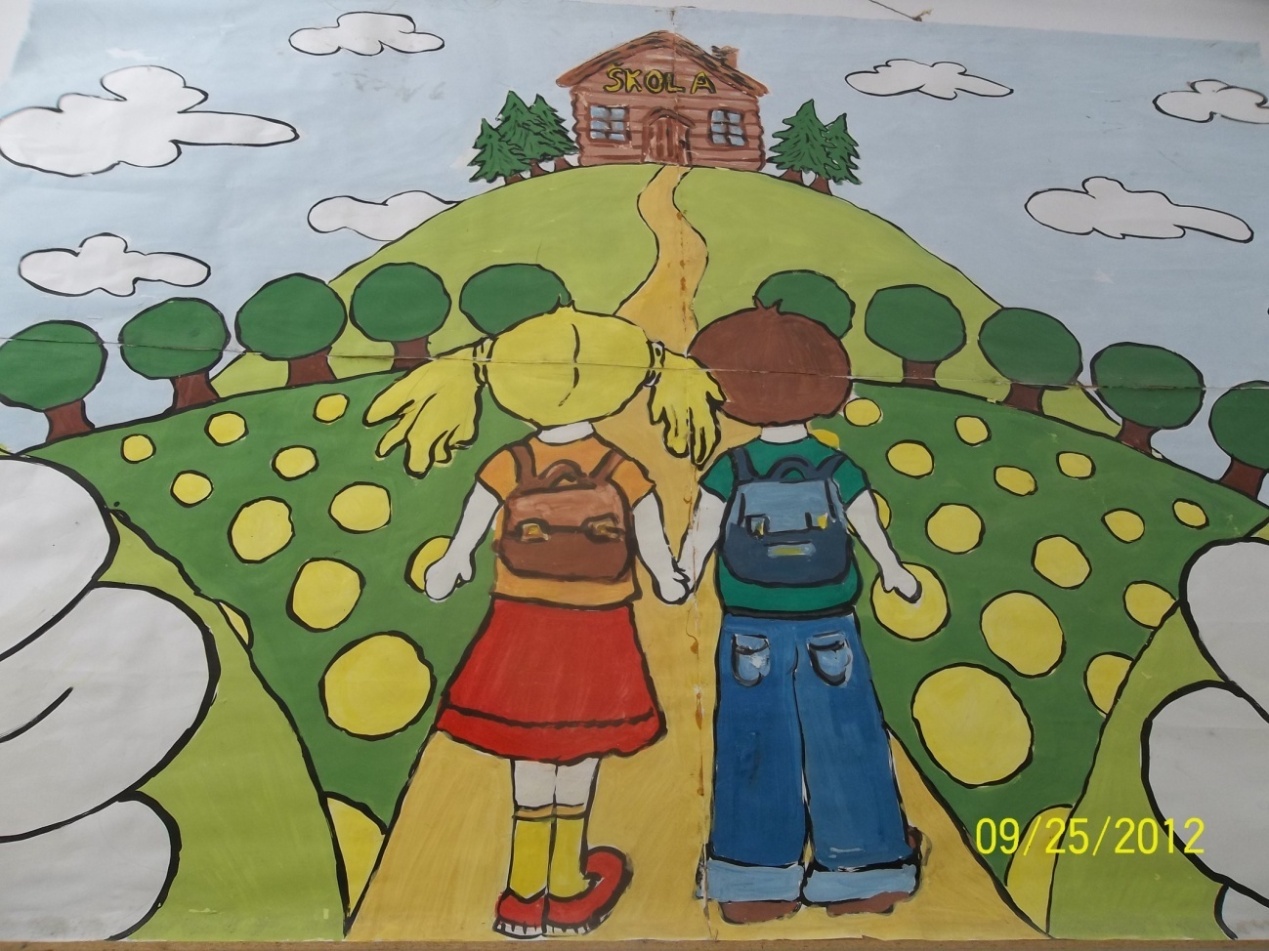 OPĆE ODREDBEPREDMET STATUTAČlanak 1.Ovim se Statutom pobliže uređuju statusna obilježja, naziv i sjedište Osnovne škole Plaški u Plaškom (u daljnjem tekstu: Škola), zastupanje i predstavljanje, odgovornost za obveze, djelatnost, unutarnje ustrojstvo, uvjeti i način obavljanja djelatnosti, prava i dužnosti učenika, roditelja/zakonskog skrbnika učenika te radnika Škole, postupak imenovanja i razrješenja ravnatelja, zamjene ravnatelja i vršitelja dužnosti ravnatelja, vođenje i upravljanje Školom, način i postupak imenovanja i razrješenja tijela upravljanja, djelokrug tijela upravljanja, školskih i stručnih tijela, imovina, opći akti i javnost rada Škole te druga pitanja od značaja za obavljanje djelatnosti i poslovanje Škole. RODNO ZNAČENJEČlanak 2.Izrazi koji se koriste u ovom Statutu, a koji imaju rodno značenje, bez obzira na to jesu li korišteni u muškom ili ženskom rodu, obuhvaćaju na jednak način muški i ženski rod.OBILJEŽJE ŠKOLEČlanak 3.Škola je javna ustanova koja obavlja svoju djelatnost pod uvjetima i na način propisan zakonom.Škola je pravna osoba upisana u sudski registar Trgovačkog suda u Zagrebu, Stalna služba u Karlovcu i zajednički elektronički upisnik ustanova osnovnog i srednjeg školstva Ministarstva  znanosti i obrazovanja.OSNIVAČČlanak 4.Osnivač Škole je Karlovačka županija (u daljnjem tekstu: Osnivač).Karlovačka županija je postala osnivačem Škole na temelju članka 105.a Zakona o osnovnom školstvu (”N.N.” broj: 59/01.), Odlukom Vlade Republike Hrvatske od  24. siječnja 2002. godine (KLASA:602-02/01-01/01, URBROJ:5030108-02-1) i Odluke Ministarstva prosvjete i športa o prijenosu osnivačkih prava nad ustanovama osnovnog obrazovanja od 20.2.2002. godine (KLASA:602-02/02-01/155, URBROJ:532/1-02-1).Škola je pravni sljednik društvene pravne osobe Osnovne škole „Branko Latas“, koju je osnovao Narodni odbor Općine Plaški Odlukom broj 4418/59. od 20.11.1959.NAZIV I SJEDIŠTEČlanak 5.Naziv Škole je Osnovna škola Plaški.Sjedište Škole je u Plaškom na adresi Trg Katarine Zrinske 1 A.Škola može promijeniti naziv i sjedište odlukom Osnivača.ISTICANJE NAZIVAČlanak 6.Puni naziv Škola ističe na zgradi njezinog sjedišta i na drugim zgradama u kojima obavlja djelatnost.Natpisna ploča uz puni naziv Škole obvezno sadrži i grb Republike Hrvatske i naziv: Republika Hrvatska.Natpisna ploča Škole ističe se na lijevoj strani glavnog ulaza, gledano u pročelje zgrade.PEČATI I ŠTAMBILJIČlanak 7.U svom radu i poslovanju Škola koristi:jedan pečat s grbom Republike Hrvatske, okruglog oblika, promjera 38 mm, na kojem je uz rub ispisan naziv i sjedište Škole, a u sredini pečata nalazi se grb Republike Hrvatske, a služi za ovjeru javnih isprava koje izdaje Škola i akata koje Škola donosi u okviru javnih ovlasti;2. jedan pečat bez grba Republike Hrvatske, okruglog oblika, promjera 30 mm,  na kojem je uz rub ispisano Republika Hrvatska, naziv i sjedište Škole a u sredini Josipdol, a služi za redovito administrativno-financijsko poslovanje Škole;3. jedan štambilj četvrtastog oblika, širine 40 mm i dužine 70 mm, koji sadrži naziv i sjedište Škole;4. jedan štambilj bez grba Republike Hrvatske, četvrtastog oblika, širine 18 mm i dužine 52 mm, na kojem je ispisan naziv Škole, u sredini pečata je ispisano knjižnica, a služi za redovito poslovanje školske knjižnice Škole.		 (2)  Štambilj se rabi za uredsko poslovanje Škole. (3)  O broju, uporabi i čuvanju pečata i štambilja odlučuje ravnatelj.DAN ŠKOLEČlanak 8.Škola ima Dan škole.Dan škole obilježava se krajem mjeseca svibnja, a dan proslave određuje se Godišnjim planom i programom rada Škole.ZASTUPANJE I PREDSTAVLJANJEČlanak 9.Ravnatelj zastupa i predstavlja Školu u skladu sa zakonom i ovim Statutom.Ravnatelj može, sukladno zakonu i u gradnicama svojih ovlasti, pisano opunomoćiti drugu osobu da zastupa Školu u pravnom prometu.Ravnatelj može ovlastiti pojedine radnike Škole da potpisuju uvjerenja i potvrde o činjenicama o kojima se u Školi vodi službena evidencija.U slučaju parničnog ili upravnog spora između Škole i ravnatelja te u postupku utvrđivanja odgovornosti Škole za kaznena djela, Školu zastupa predsjednik Školskog odbora ili osoba koju on za to pisano opunomoći.DJELATNOSTOBAVLJANJE  DJELATNOSTI Članak 10.(1) Škola obavlja djelatnost predškolskog i osnovnog odgoja i obrazovanja u skladu sa zakonom.(2) Djelatnost Škole jeodgoj i obvezno osnovno školovanje djece i mladih,osnovno obrazovanje odraslihodgoj, obrazovanje, zdravstvena zaštita, prehrana, socijalna skrb o djeci rane i predškolske dobi od navršene tri godine života do polaska u osnovnu školu(3) Djelatnost iz stavka 1. i 2.  ovoga članka Škola obavlja kao javnu službu.(4) Kod obavljanja djelatnosti Škola postupa prema propisima prema kojima ima javne ovlasti i      prema propisima prema kojima ima položaj tijela javne vlasti.(5) Pored djelatnosti upisane u sudski registar ustanova, Škola može obavljati i druge djelatnosti koje      služe obavljanju djelatnosti upisane u sudski registar ustanova, ako se one u manjem opsegu ili       uobičajeno obavljaju uz upisanu djelatnost.(6) Škola može promijeniti i/ili dopuniti ili proširiti osnovnu djelatnost sukladno Zakonu.UPORABA JEZIKA I PISMAČlanak 11.Nastavu i druge oblike odgojno-obrazovnog rada Škola izvodi na hrvatskom jeziku i latiničnom pismu.ORGANIZACIJA RADA I USTROJSTVO ŠKOLERADNI TJEDANČlanak 12. Škola radi u petodnevnom radnom tjednu u jednoj smjeni sukladno Školskom kurikulumu i Godišnjem planu i programu rada Škole, o čemu odlučuje Školski odbor u skladu s prostornim, kadrovskim i drugim uvjetima rada te pedagoškim standardom. Promjene u organizaciji rada Škola je dužna pravodobno najaviti učenicima, roditeljima i Osnivaču.UNUTARNJE USTROJSTVOČlanak 13. Unutarnjim ustrojstvom povezuju se oblici rada prema vrsti i srodnosti odgojno-obrazovnih sadržaja i poslova.Unutarnjim ustrojstvom osigurava se pravodobno i kvalitetno ostvarivanje nastave i drugih oblika odgojno-obrazovnog rada s učenicima te administrativno-stručnih, računovodstveno-financijskih i pomoćno-tehničkih poslova kojima se osigurava nesmetano funkcioniranje svih segmenata škole.Škola obavlja djelatnost iz članka 10. ovoga Statuta u sjedištu i u područnoj školi i to:u sjedištu škole, Osnovnoj školi Plaški u Plaškom, izvodi nastavu za učenike od prvog do osmog razredau Područnoj školi Saborsko u Saborskom izvodi nastavu za učenike od prvog do četvrtog razreda Pri Područnoj školi Saborsko  izvodi se uz nastavu iz stavka 3. točke 3. ovog članka skrb o djeci predškolske dobi u redovitom desetosatnom programu odgojno-obrazovnog rada s djecom predškolske dobi u jednoj mješovitoj odgojno-obrazovnoj skupini djece od navršene tri godine života do polaska u osnovnu školu.Područna škole iz stavka 3. Stavak 1. i stavka 4. ovog članka nije pravna osoba i ne upisuju se u sudski registar.USTROJAVANJE I IZVOĐENJE NASTAVE Članak 14.Nastava se organizira po razredima i neposredno izvodi u razrednim odjelima i obrazovnim skupinama prema rasporedu sati.Razredni odjeli i odgojno-obrazovne skupine u Školi se ustrojavaju na početku školske godine u skladu s aktom nadležnog upravnog tijela Karlovačke županije (u daljnjem tekstu: Nadležni ured).Odgoj i obrazovanje te nastava i drugi odgojno-obrazovni rad s učenicima u Školi se izvodi sukladno Školskom kurikulum i Godišnjem planu i programu rada temeljem kojih Škola radi odnosno obavlja svoju djelatnost.PROGRAMI PREDŠKOLSKOG ODGOJA I OBRAZOVANJAČlanak 15.U Područnoj  školi Saborsko u Saborsko , u jednoj mješovitoj odgojno-obrazovnoj skupini, Škola provodi:redoviti program njege, odgoja, obrazovanja, zdravstvene zaštite, prehrane i socijalne skrbi djece rane i predškolske dobi od navršene tri godine života do polaska u osnovnu školu koji su prilagođeni razvojnim potrebama djece te njihovim mogućnostima i sposobnostima (u daljnjem tekstu: redoviti program predškolskog odgoja) i  program predškole. Redoviti program predškolskog odgoja izvodi se kao cjelodnevni 10 satni program za djecu od treće godine do polaska u školu, a program predškole obvezan je program odgojno-obrazovnog rada s djecom u godini dana prije polaska u osnovnu školu te se provodi u trajanju od 250 sati.Za provođenje programa iz stavka 1. ovoga članka, kao i za druge programme predškolskog odgoja, Škola je u obvezi pribaviti suglasnost Ministarstva znanosti i obrazovanja.Školskim kurikulumom, Godišnjim planom i program rada Škole, Programom odgojno-obrazovnog rada, Protokolima za postupanja u provođenju programa iz stavka 1. ovoga članka te drugim potrebnim aktima utvrđuju se aktivnosti, vremenici, nositelji, ciljevi, način realizacije, organizacija rada, oblici odgojno-obrazovnog rada, postupanja, vrste i broj potrebnih djelatnika i njihovi planovi rada te drugi elementi i sadržaji koji su potrebni za provođenje programa iz stavka 1. ovoga članka. U provođenju programa iz stavka 1. ovoga članka, na djecu polaznike predškolskih programa, njihove roditelje/zakonske skrbnike, djelatnike koji provode programme te na odgovorne radnike, upravna i školska tijela, osim zakona i podzakosnkiih propisa, na odgovarajući se način primjenjuju i odredbe ovog Statuta.UČENIČKA ZADRUGAČlanak 16.Odlukom Školskog odbora Škola može osnovati učeničku zadrugu kao oblik izvannastavne aktivnosti i stavljati u promet proizvode koji su rezultat rada učenika.Sredstva ostvarena na način utvrđen u stavku 1. ovog članka moraju se posebno evidentirati i mogu se uporabiti isključivo za rad učeničke zadruge i unapređivanje odgojno-obrazovnog rada Škole.Učenička zadruga svoj rad obavlja sukladno Pravilima koje utvrđuje Zadružni odbor učeničke zadruge.UČENIČKI KLUBOVI I DRUŠTVAČlanak 17.Odlukom Školskog odbora Škola može osnovati učenički klub odnosno društvo radi provođenja izvannastavnih školskih sportskih aktivnosti učenika.Na osnivanje, upravljanje, način rada, evidencija o radu, financiranje i druga pitanja u svezi rada učeničkog kluba odnosno društva, primjenjuje se pravilnik kojega donosi resorni ministar. PRODUŽENI BORAVAKČlanak 18.U skladu s osiguranim financijskim sredstvima, prostornim i kadrovskim mogućnostima te sukladno Državnom pedagoškom standardu osnovnoškolskog sustava odgoja i obrazovanja Škola ustrojava produženi boravak učenika u Školi.Produženi boravak provodi se temeljem odluke Školskog odbora koju predlaže ravnatelj na osnovu odluke Osnivača, na način da se sklapaju pojedinačni ugovori između Škole i roditelja učenika koji ga pohađaju, kojima se definiraju međusobna prava i obveze.Na provođenje Produženog boravka primjenjuju se odredbe pravilnika kojeg donosi ministar te drugih propisa koji uređuju pitanja programa produženog boravka.SURADNJA ŠKOLEČlanak 19. U izvođenju odgojno-obrazovnih sadržaja te obavljanju svoje djelatnosti Škola može surađivati i sudjelovati u društvenom životu s drugim školama, ustanovama, udrugama te drugim pravnim i fizičkim osobama i u tu svrhu može organizirati kulturno-umjetničke manifestacije, sportska natjecanja i druge prigodne programe.TIJELA ŠKOLEŠKOLSKI ODBOROVLASTI ŠKOLSKOG ODBORAČlanak 20. Školom upravlja Školski odbor.Uz poslove za koje je kao tijelo upravljanja Škole ovlašteno zakonom i provedbenim propisima,    Školski odbor:imenuje ravnatelja Škole,razrješuje ravnatelja Škole sukladno zakonskim odredbama i odredbama ovoga Statuta,donosi Statut Škole na prijedlog ravnatelja, a uz prethodnu suglasnost Osnivača, donosi opće akte Škole na prijedlog ravnatelja Škole,donosi Školski kurikulum na prijedlog Učiteljskog vijeća i uz prethodno mišljenje Vijeća roditelja, donosi Godišnji plan i program rada na prijedlog ravnatelja škole i nadzire njegovo izvršavanjedonosi Financijski plan, Polugodišnji i Godišnji financijski izvještaj na prijedlog ravnatelja,daje prethodnu suglasnost ravnatelju Škole u vezi zasnivanja i prestanka radnog odnosa sukladno odredbama Zakona o odgoju i obrazovanju u osnovnoj i srednjoj školi,daje suglasnost ravnatelju Škole da omogući radnicima Škole obavljanje poslova na projektu Europske unije ili fondovima Europske unije u skladu sa zakonom,daje suglasnost ravnatelju Škole da u dijelu radnog vremena obavlja poslove na projektu Europske unije ili fondovima Europske unije u skladu sa zakonom,odlučuje o upućivanju na prosudbu radne sposobnosti radnika,odlučuje o zahtjevima radnika za zaštitu prava iz radnog odnosa,odlučuje o davanju u najam školskog prostora odnosno imovine,temeljem Financijskog plana i Plana nabave Škole, a uz prethodnu suglasnost Osnivača, odlučuje o provedbi postupka javne nabave i u svezi toga donosi potrebne odluke o stjecanju nepokretne i/ili pokretne imovine te investicijskog ulaganja čija je vrijednost veća od 70.000,00 kuna (bez PDV-a),odlučuje o opterećivanju, prodaji ili otpisu nepokretne i/ili pokretne imovine do 70.000,00 kuna (bez PDV-a) samostalno, a preko 70.000,00 kuna (bez PDV-a) uz prethodnu suglasnost Osnivača,uz suglasnost osnivača odlučuje o promjeni djelatnosti Škole, odlučuje o raspodjeli dobiti u skladu s posebnom odlukom osnivača,predlaže promjenu naziva i sjedišta Škole, uz donošenje potrebitih odluka,predlaže statusne promjene Škole, daje osnivaču i ravnatelju prijedloge i mišljenja o pojedinim pitanjima važnim za rad i sigurnost u školi,bira i razrješava predsjednika i zamjenika predsjednika Školskog odbora,odlučuje o žalbama protiv upravnih akata školskih tijela odnosno odlučuje u drugom stupnju o upravnim aktima koje donose školska tijela na temelju javnih ovlasti ako zakonom, podzakonskim aktom ili ovim Statutom nije određeno drugo nadležno tijelo,razmatra rezultate obrazovnog rada,osniva učeničku zadrugu, školske sportske klubove odnosno društva i udruge sukladno posebnim propisima,odlučuje o uvođenju i provođenju poludnevnog boravka u školi, predlaže ravnatelju mjere poslovne politike Škole,razmatra predstavke i prijedloge građana u svezi s radom Škole,u okviru svoje nadležnosti, razmatra prijedloge Vijeća roditelja i pisano ga o tome izvještava,obavještava Osnivača, putem nadležnog upravnog odjela, o podnesenom zahtjevu za zaštitu prava i donesenoj odluci u vezi s istim,obavlja i druge poslove određene propisima, ovim Statutom i drugim općim aktima Škole te sukladno tome donosi potrebne odluke.Sazivanje sjednica, njihovo vođenje i način rada Školskog odbora uređuje se Poslovnikom.STRUKTURA ŠKOLSKOG ODBORAČlanak 21.  Školski odbor ima sedam članova. Članove školskog odbora imenuje i razrješava:Učiteljsko vijeće, dva člana iz reda učitelja i stručnih suradnika, Vijeće roditelja, jednog člana iz reda roditelja koji nije radnik Škole, Osnivač, tri člana,Radničko vijeće Škole, jednog člana.Ako u Školi nije utemeljeno Radničko vijeće, člana Školskog odbora imenuju i razrješavaju neposrednim i tajnim glasovanjem radnici Škole na način i u postupku propisanim odredbama Zakona o radu i provedbenim propisima kojima je uređen izbor radničkog vijeća koje ima jednog člana.Član školskog odbora kojeg imenuje osnivač treba imati završen najmanje preddiplomski sveučilišni studij ili stručni studij na kojem se stječe najmanje 180 ECTS bodova i ne može biti radnik Škole.Člana Školskog odbora ne može biti osoba koja je pravomoćno osuđena ili se protiv nje vodi kazneni postupak za neka od kaznenih djela iz članka 106. Zakona o odgoju i obrazovanju u osnovnoj i srednjoj školi. Kod imenovanja Školskog odbora Škole, ravnatelj Škole dužan je voditi računa da se osigura razmjerna zastupljenost pripadnika srpske nacionalne manjine u Školskom odboru i to prema razmjernom udjelu učenika iz redova srpske nacionalne manjine u ukupnom broju učenika Škole.POKRETANJE POSTUPKA ZA IZBOR ČLANOVA ŠKOLSKOG ODBORAČlanak 22. Najkasnije 45 dana prije isteka mandata aktualnom sazivu Školskog odbora, postupak izbora  članova Školskog odbora pokreće ravnatelj jedinstvenom pisanom obaviješću koju upućuje Osnivaču, Učiteljskom vijeću, Vijeću roditelja i Radničkom vijeću Škole odnosno sindikalnom povjereniku koji je preuzeo ovlasti Radničkog vijeća.Pisana obavijest iz stavka 1. ovog članka mora najmanje sadržavati podatke o:datumu isteka mandata aktualnog saziva Školskog odbora, krajnjem rok održavanja sjednica Učiteljskog vijeća i Vijeća roditelja odnosno Skupa radnika      ako u školi nije utemeljeno Radničko vijeće (u daljnjem tekstu: Školska tijela), obvezi imenovanja povjerenstava Školskih tijela odnosno Skupa radnika koja će provesti izbore (u daljnjem tekstu: Izborno povjerenstvo) obvezi predlaganja kandidata za članove Školskog odbora te obvezi utvrđivanju liste kandidata za izbore. Predsjednik odnosno zamjenik predsjednika Školskog tijela iz stavka 1. ovoga članka dužan je poštivati rokove i ispuniti obveze iz stavka 2. ovoga članka.  PREDLAGANJA KANDIDATAČlanak 23. Predlaganje kandidata za članove Školskog odbora iz reda učitelja i stručnih suradnika obavlja se na sjednici Učiteljskog vijeća, a predlaganje kandidata iz reda roditelja obavlja se na sjednici Vijeća roditelja.         Kandidate za članove Školskog odbora iz reda učitelja i stručnih suradnika može predložiti svaki               član Učiteljskog vijeća koji je nazočan na sjednici Učiteljskog vijeća, a kandidate za članove         Školskog odbora iz reda roditelja može predložiti svaki član Vijeća roditelja koji je nazočan na  sjednici Vijeća roditelja.Svaki član Učiteljskog vijeća odnosno Vijeća roditelja može se osobno kandidirati za člana Školskog odbora.Predloženim kandidatima mora se omogućiti da se izjasne o prihvaćanju kandidature za člana Školskog odbora.POPIS KANDIDATA I NAČIN GLASOVANJAČlanak 24. Popis kandidata za Školski odbor iz članka 23. ovoga Statuta koji su prihvatili kandidaturu odnosno istaknuli osobnu kandidaturu, utvrđuje se prema abecednom redu prezimena i imena kandidata.O kandidatima za članove Školskog odbora članovi Učiteljskog vijeća i Vijeća roditelja glasuju tajno.IMENOVANJE POVJERENSTVA ZA GLASOVANJEČlanak 25. (1) Za provođenje postupka imenovanja člana Školskog odbora, Učiteljsko vijeće odnosno Vijeće  roditelja imenuje Povjerenstvo za glasovanje.(2)  Povjerenstvo za glasovanje ima predsjednika i dva člana koji ne mogu biti kandidati za članove      Školskog odbora.(3) Povjerenstvo za glasovanje o provođenju postupka imenovanja člana Školskog odbora vodi zapisnik.GLASAČKI LISTIĆIČlanak 26. (1) Povjerenstvo za glasovanje izrađuje glasačke listiće.(2) Broj glasačkih listića mora biti jednak broju nazočnih članova Učiteljskog vijeća odnosno Vijeća       roditelja.(3) Glasački listić iz stavka 1. ovog članka sadrži:naznaku da se glasovanje odnosi na kandidate za članove Školskog odbora,broj kandidata koji se biraju u Školski odbor,prezime i ime kandidata, abecednim redom, (4) Ispred prezimena i imena svakog kandidata upisuje se redni broj.PRAVOVALJANOST GLASOVANJAČlanak 27. Glasovanje je pravovaljano ako je glasovanju pristupila natpolovična većina članova Učiteljskog         vijeća odnosno Vijeća roditelja.(2)   Glasovanju moraju biti nazočni svi članovi Povjerenstva za glasovanje.(3)  Glasuje se na način da se zaokruži redni broj ispred imena i prezimena kandidata, a listići popunjeni suprotno smatraju se nevažećima.UTVRĐIVANJE BROJA GLASOVAČlanak 28. Nakon završetka glasovanja, Povjerenstvo za glasovanje utvrđuje broj važećih i nevažećih listića, prebrojava glasove iz važećih listića te sastavlja listu kandidata prema broju dobivenih glasova.U slučaju jednakog, najvećeg broja glasova za dva ili više kandidata, glasovanje za te kandidate se po istom postupku ponavlja dok jedan od kandidata ne dobije najveći broj glasova. Glasovanje iz stavka 2. ovoga članka može se održati i neki drugi dan, a o istome odlučuje Povjerenstvo za glasovanje.IMENOVANJE ČLANOVA I DOSTAVLJANJE POPISA IMENOVANIH ČLANOVAČlanak 29. (1)  Za članove Školskog odbora iz reda učitelja i stručnih suradnika imenovana su dva kandidata koja su dobila najveći broj glasova nazočnih članova Učiteljskog vijeća.(2)  Za člana Školskog odbora iz reda roditelja imenovan je kandidat koji je dobio najveći broj glasova nazočnih članova Vijeća roditelja.(3   Izvod iz zapisnika sa sjednice Učiteljskog vijeća i Vijeća roditelja odnosno Skupa radnika, s popisom imenovanih članova Školskog odbora, dostavlja se ravnatelju Škole u roku do tri (3) radna dana od dana provedenih izbora.KONSTITUIRANJE ŠKOLSKOG ODBORAČlanak 30. Školski odbor može se konstituirati ako je imenovana većina članova Školskog odbora. Prvu konstituirajuću sjednicu Školskog odbora saziva ravnatelj u roku do 15 dana nakon imenovanja većine članova Školskog odbora, koji i predsjedava konstituirajućoj sjednici do izbora predsjednika.Ukoliko ravnatelj ne sazove konstituirajuću sjednicu u roku iz stavka 2. ovog članka, a konstituiranje Školskog odbora je nužno zbog donošenja odluka važnih za funkcioniranje Škole (kao npr. u postupku izbora ravnatelja, donošenja Godišnjeg plana i programa rada škole, Školskog kurikuluma i sl.), konstituirajuću sjednicu najkasnije u slijedeća 3 radna dana saziva najstariji imenovani član Školskog odbora, koji i predsjedava konstituirajućoj sjednici do izbora predsjednika. Ako se Školski odbor ne može konstituirati u krajnje predviđenom roku, ravnatelj je dužan o tome izvijestiti Nadležni ured koji je dužan imenovati povjerenstvo sukladno odredbama Zakona o odgoju i obrazovanju u osnovnoj i srednjoj školi.DNEVNI RED KONSTITUIRAJUĆE SJEDNICE I VERIFIKACIJA MANDATA Članak 31. Dnevni red konstituirajuće sjednice obvezno sadrži:izvješće predsjedavatelja sjednice o imenovanim članovima Školskog odboraverificiranje mandata imenovanih članova Školskog odbora izbor predsjednika i zamjenika predsjednika Školskog odbora.Verifikaciju mandata imenovanih članova školskog odbora obavlja predsjedavatelj sjednice provjerom identiteta pojedinog člana s podatcima iz popisa (zapisnika) o imenovanju.Mandat članova Školskog odbora teče od dana konstituiranja Školskog odbora i traje četiri godine.Članovi Školskog odbora mogu biti ponovno imenovani u Školski odbor. IZBOR PREDSJEDNIKA I ZAMJENIKA PREDSJEDNIKAČlanak 32. Za predsjednika i zamjenika predsjednika Školskog odbora može biti izabran svaki član Školskog odbora koji je prihvatio kandidaturu.Predsjednik i zamjenik predsjednika Školskog odbora biraju se na četiri godine.O kandidatima za predsjednika i zamjenika predsjednika Školskog odbora članovi Školskog odbora glasuju javno dizanjem ruku. Za predsjednika i zamjenika predsjednika izabran je kandidat koji je dobio većinu glasova ukupnog broja članova Školskog odbora.Nakon izbora predsjednika Školskog odbora predsjedavatelj konstituirajuće sjednice predaje predsjedniku dalje vođenje sjednice Školskog odbora.OVLASTI PREDSJEDNIKA ŠKOLSKOG ODBORAČlanak 33. Predsjednik Školskog odbora predstavlja Školski odbor te:saziva sjednice Školskog odbora,utvrđuje prijedlog dnevnog reda sjednice, priprema i razmatra materijale za rad sjednice,predsjedava sjednici Školskog odbora,kod donošenja akata utvrđuje broj glasova i priopćava rezultate glasovanja,potpisuje opće i pojedinačne akte koje donosi Školski odbor,skrbi o održavanju reda na sjednici  obavlja i druge poslove utvrđene općim aktima Škole i ovlastima školskog odbora.  Ukoliko je predsjednik Školskog odbora spriječen obavljati svoje dužnosti, zamjenjuje ga zamjenik predsjednika Školskog odbora koji preuzima sva njegova prava, obveze i ovlasti.RAZRJEŠENJE ČLANOVAČlanak 34. Člana Školskog odbora razrješava članstva tijelo koje ga je imenovalo:kada to sam zatraži,ako mu prestane radni odnos u školi,kada Školski odbor utvrdi da član ne ispunjava članske obveze utvrđene zakonom i ovim Statutom,kada tijelo koje ga je imenovalo u Školski odbor nije zadovoljno njegovim radom u Školskom odboru ili kada utvrdi da član ne ispunjava odnosno izbjegava izvršavati svoje članske obveze,na zahtjev prosvjetnog inspektora,na zahtjev Školskog odbora u slučaju opstruiranja u postupku imenovanja ravnatelja škole,kada  je učeniku, čiji je roditelj, prestalo školovanje u Školi,kada mu je izrečena zaštitna mjera ili kada je prekršajno kažnjen prema Zakonu o zaštiti od nasilja u obitelji,kada bude pravomoćno osuđen ili kada protiv njega bude pokrenut kazneni postupak zbog osnovane sumnje o počinjenju kaznenog djela iz članka 106. Zakona o odgoju i obrazovanju u osnovnoj i srednjoj školi.Razriješeni član Školskog odbora ne može se imenovati u Školski odbor u kojemu je razriješen članstva.Prijedlog za razrješenje člana Školskog odbora iz reda učitelja i stručnih suradnika može dati najmanje trećina članova Učiteljskog vijeća, a prijedlog za razrješenje člana Školskog odbora iz reda roditelja može predložiti najmanje trećina članova Vijeća roditelja. Prijedlog za razrješenje člana Školskog odbora iz reda radnika škole može preložiti najmanje trećina od ukupnog broja zaposlenih radnika u školi.POSTUPAK DOPUNSKOG IMENOVANJAČlanak 35. Kada pojedinom članu Školskog odbora koje je imenovalo Učiteljsko vijeće, Vijeće roditelja i Radničko vijeće prijevremeno prestane mandat, provodi se postupak dopunskog imenovanja i to najkasnije u roku do 30 dana od dana prestanka mandata, odnosno u roku utvrđenom ovim Statutom.Mandat novoimenovanog člana Školskog odbora traje do isteka mandata na koji je bio izabran član Školskog odbora kojega zamjenjuje. Na dopunsko imenovanje odgovarajuće se primjenjuju članci 22. do 32. ovoga Statuta.RASPUŠTANJE ŠKOLSKOG ODBORAČlanak 36. Ako prosvjetni inspektor ili drugo ovlašteno tijelo utvrde da Školski odbor ne obavlja poslove iz svojeg djelokruga u skladu sa zakonom, aktom o osnivanju ili Statutom Škole ili da te poslove obavlja na način koji ne omogućuje redovito poslovanje i obavljanje djelatnosti škole odnosno ako utvrde da su ispunjeni uvjeti za raspuštanje propisani Zakonom o odgoju i obrazovanju u osnovnoj i srednjoj školi, Školski odbor može biti raspušten i prije isteka mandata.Odluku o raspuštanju Školskog odbora donosi Nadležni ured u roku od 15 dana od dana dostave zahtjeva te istom odlukom imenuje povjerenstvo od tri člana koje privremeno zamjenjuje Školski odbor, a najmanje jedan član povjerenstva mora biti iz reda Učiteljskog vijeća Škole. Ako Nadležni ured ne donese odluku o raspuštanju odnosno imenovanju povjerenstva u roku od 15 dana, Ministarstvo znanosti i obrazovanja raspustit će Školski odbor i imenovati povjerenstvo iz stavka 2. ovog članka.Nadležni ured imenuje povjerenstvo iz stavka 2. ovog članka i u slučaju kada se Školski odbor ne može konstituirati.Povjerenstvo iz stavka 2. ovog članka upravlja Školom do konstituiranja Školskog odbora te ima sve ovlasti Školskog odbora osim ovlasti odlučivanja o stjecanju, opterećivanju ili otuđivanju nekretnina Škole.Povjerenstvo je dužno odmah po imenovanju pokrenuti postupak imenovanja članova Školskog odbora na način i u postupku utvrđenom ovim Statutom, a krajnji rok konstituiranja novog saziva Školskog odbora je 60 dana od dana imenovanja povjerenstva.Ukoliko Školski odbor ne bude imenovan u roku utvrđenom u stavku 6. ovog članka, članove Školskog odbora, osim člana kojeg imenuje Radničko vijeće Škole, imenovat će Ministarstvo znanosti i obrazovanja.Sjednice povjerenstva saziva i vodi predsjednik koji se određuje odlukom iz stavka 2. ovog članka.Članovi raspuštenog Školskog odbora ne mogu se imenovati za članove Školskog odbora koji se imenuje nakon raspuštanja. RADNA TIJELA I NJIHOV SASTAVČlanak 37.Školski odbor može osnivati radna tijela (povjerenstva, radne skupine) za proučavanje pitanja, pripremanje prijedloga akata ili obavljanje drugih poslova važnih za Školu.Članovi radnih tijela imenuju se na vrijeme  koje je potrebno da se obavi određena zadaća.Članovi radnih tijela mogu biti osobe koje imaju potrebne sposobnosti i znanja za izvršenje zadaće zbog koje se radno tijelo osniva.Školski odbor može u svako doba opozvati radno tijelo odnosno pojedinog člana radnog tijela.Za članove povjerenstava i radnih skupina imenuju se radnici Škole uz njihovu prethodnu suglasnost, ako rad u povjerenstvu nije radnikova ugovorna radna obveza.Iznimno kada je propisano da određeno povjerenstvo ili radna skupina mora imati sastav koji se ne može osigurati od radnika Škole ili kada je to prema naravi zadaće potrebno, Školski odbor može za članove povjerenstva ili radne skupine imenovati i osobe izvan Škole uz njihovu suglasnost odnosno suglasnost Osnivača.RAVNATELJSTATUS RAVNATELJAČlanak 38.Škola ima ravnatelja.Ravnatelj je poslovodni i stručni voditelj Škole.Ravnatelj je odgovoran za zakonitost rada i stručni rad Škole.OVLASTI RAVNATELJAČlanak 39.Ravnatelj uz poslove za koje je ovlašten zakonom i provedbenim propisima:organizira i vodi poslovanje Škole,predstavlja i zastupa Školu,poduzima sve pravne radnje u ime i za račun Škole,zastupa Školu u svim postupcima pred sudovima, upravnim i drugim državnim tijelima te pravnim osobama s javnim ovlastima,predlaže Školskom odboru Statut i druge opće akte Škole,predlaže Školskom odboru Financijski plan Škole, Polugodišnji i Godišnji financijski izvještaj,predlaže Školskom odboru donošenje Godišnjeg plana i programa rada škole, uz prethodno mišljenje Vijeća roditelja,na prijedlog Učiteljskog vijeća, a uz prethodno mišljenje Vijeća roditelja, prosljeđuje Školskom odboru Školski kurikulum na usvajanje, osigurava dostupnost Školskog kurikuluma putem mrežnih stranica Škole,dostavlja elektroničkim putem Ministarstvu znanosti i obrazovanja godišnji plan i program rada i školski kurikulum do 15. listopada tekuće godine,sudjeluje u radu Školskog odbora, bez prava odlučivanja,obustavlja izvršenje odluka stručnih tijela Škole za koje smatra da nisu utemeljene na zakonu, pod zakonskom ili općem aktu,provodi odluke i zaključke Osnivača, Školskog odbora i stručnih tijela, ako nisu u suprotnosti sa zakonom,nadzire pravodobno i točno unošenje podataka u elektronsku maticu (e-Maticu),osigurava unos i promjene podataka o zaposlenicima Škole u Registar zaposlenih u javnom sektoru,saziva konstituirajuću sjednicu Školskog odbora, Vijeća roditelja i Vijeća učenika,odlučuje o potrebi zapošljavanja radnika te prestanku potrebe za radom radnika,odlučuje o zasnivanju i prestanku radnog odnosa uz prethodnu suglasnost Školskog odbora, a samostalno kada je zbog obavljanja poslova koji ne trpe odgodu potrebno zaposliti osobu na vrijeme do 60 dana,sklapa ugovore o radu s radnicima škole, uz suglasnost Školskog odbora omogućava radnicima Škole obavljanje poslova na projektima Europske unije ili fondovima Europske unije u skladu sa zakonom,uz suglasnost Školskog odbora može u dijelu radnog vremena sudjelovati kao radnik Škole u obavljanju poslova na projektima Europske unije ili fondovima Europske unije u skladu sa zakonom,predlaže Školskom odboru donošenje odluke o upućivanju radnika na prosudbu radne sposobnosti,upućuje radnike na redovite i izvanredne liječničke preglede,izvješćuje Osnivača, roditelje i učenike o promjenama u radu i ustrojstvu Škole,određuje učitelja ili stručnog suradnika za predlaganje ocjene razrednom vijeću kada učenika ne može ocijeniti predmetni učitelj zbog izbivanja ili spriječenosti,izdaje učiteljima i stručnim suradnicima odluku o tjednom i godišnjem zaduženju, a ostalim radnicima odluku o rasporedu radnog vremena,imenuje razrednike i njihove zamjenike,surađuje s Osnivačem, nadležnim tijelima i drugim ustanovama, temeljem Financijskog plana i Plana nabave Škole, a u skladu s Pravilnikom o jednostavnoj nabavi Škole, samostalno odlučuje o potrebi stjecanja pokretne i/ili nepokretne imovine i investicijskim ulaganjima do 70.000,00 kuna (bez PDV-a) te u svezi toga donosi potrebne odluke i sklapa pravne poslove, a preko 70.000,00 kuna (bez PDV-a) uz prethodnu odluku Školskog odbora i/ili suglasnost Osnivača, u okviru svoje nadležnosti samostalno odlučuje o opterećivanju, prodaji ili otpisu nepokretne i/ili pokretne imovine do 20.000,00 kuna (bez PDV-a), a uz prethodnu suglasnost Školskog odbora i/ili Osnivača od 20.000,01 do 70.000,00 kuna (bez PDV-a).u okviru svoje nadležnosti odlučuje o privremenom ustupanju pokretnina i nekretnina Škole te sukladno tome sklapa potrebne ugovore,odlučuje o nastavku školovanja, odnosno ispisu učenika koji je navršio 15 odnosno 21 godinu života,izvješćuje školska tijela o nalazima i odlukama tijela upravnog i stručnog nadzora,jednom godišnje izvješćuje Osnivača o radu i poslovanju Škole,saziva i predsjedava sjednicama Učiteljskog vijeća, posjećuje nastavu i druge oblike odgojno obrazovnog rada, analizira rad učitelja i stručnih suradnika te osigurava njihovo stručno osposobljavanje i usavršavanje,utvrđuje raspored sati dnevnog trajanja nastave,u okviru svoje nadležnosti, razmatra prijedloge Vijeća roditelja i pisano ga o tome izvještava,u najkraćem mogućem roku obavještava Vijeće roditelja o svim pitanjima od općeg značaja za školu,odlučuje o prigovoru izjavljenom na izrečenu pedagošku mjeru opomena, ukor i strogi ukor,Rješenjem odlučuju o pedagoškoj mjeri preseljenja u drugu školu na temelju prijedloga Učiteljskog vijeća,imenuje tročlano povjerenstvo za provjeru znanja učenika kod promjene učenja prvog stranog jezika,imenuje stručno povjerenstvo za upis u prvi razred,osigurava zainteresiranim korisnicima pravo na pristup informacijama u skladu s važećim propisima,skrbi da se prikupljanje, obrada i korištenju osobnih podataka učenika, roditelja/srkbnika učenika i radnika Škole obavlja u skladu s Uredbom o zaštiti osobnih podataka i drugim važećim propisima,brine se o sigurnosti i odgovara za sigurnost učenika i radnika Škole,brine se o pravima i interesima učenika i radnika Škole,odlučuje u međusobnom sukobu radnika,surađuje i promiče suradnju s učenicima i roditeljima, zabranjuje u Školi sve oblike promidžbe i prodaju proizvoda koji nisu u skladu s ciljevima odgoja i obrazovanja,poduzima mjere propisane zakonom prema radnicima zbog neizvršavanja poslova ili kršenja obveza iz radnog odnosa,dostavlja Nadležnom uredu Osnivača Statut u roku do osam dana od dana donošenja,izvješćuje Nadležni ured Osnivača o nemogućnosti konstituiranja školskog odbora,obavještava Osnivača o pokrenutom sudskom postupku protiv škole,prema potrebi osnivati povjerenstva i radne skupine za izradu nacrta pojedinih akata ili obavljanje poslova važnih za djelatnost Školeobavlja druge poslove utvrđene propisima, ovim Statutom i drugim općim aktima Škole te poslove za koje izrijekom zakonom, provedbenim propisima ili općim aktima nisu ovlaštena druga tijela Škole te sukladno tome donosi potrebne odluke.UVJETI ZA RAVANTELJA I RASPISIVANJE NATJEČAJAČlanak 40.Za ravnatelja škole može biti imenovana osoba koja ispunjava uvjete utvrđene zakonom i ovim Statutom, a natječaj raspisuje Školski odbor najkasnije 60 dana prije isteka mandata akutalnog ravnatelja, o čemu je dužan izvijestiti Osnivača. DODATNE KOMPETENCIJE KOJE SE VREDNUJU I NJIHOVO DOKAZIVANJEČlanak 41. Osim zakonom uatvrđenih uvjeta u postupku imenovanja ravnatelja vrednuju se i dodatne kompetencije:poznavanje stranog jezika, osnovne digitalne vještine i iskustvo rada na projektima.Poznavanje stranog jezika dokazuje se preslikom svjedodžbe, preslikom indeksa o završenom kolegiju stranog jezika, diplomom odnosno drugom ispravom o završenom studiju stranog jezika, uvjerenjem odnosno potvrdom ili drugom ispravom škole stranih jezika odnosno druge ovlaštene ustanove ili  pravne osobe za edukaciju stranog jezika o završenom  stranom jeziku. Osnovne digitalne vještine dokazuju se  preslikom svjedodžbe, preslikom indeksa o završenom kolegiju, potvrdom odnosno uvjerenjem ili drugom ispravom institucije, ustanove  ili ovlaštene pravne osobe za edukaciju u području informacijskih znanosti o završenoj edukaciji stjecanja digitalnih vještina, odnosno diplomom ili  drugom ispravom o završenom studiju iz područja informacijskih znanosti.Iskustvo rada na prijavi i realizaciji raspisanih natječaja za projekte financirane iz  fondova Europske unije ili drugih izvora. Dokazuje se potvrdom, uvjerenjem ili drugom ispravom o radu na projektu.Kandidat za ravnatelja nije obvezan imati dodatne kompetencije iz stavka 1. ovoga članka.OBVEZNOST DOSTAVE DOKAZA O ISPUNJENOSTI UVJETAČlanak 42.Uz prijavu na natječaj kandidat za ravnatelja obvezan je svu natječajnu dokumentaciju, kojom se dokazuje ispunjenost traženih uvjeta, dostaviti u izvorniku i/ili u preslici ovjerenoj od strane javnog bilježnika.U slučaju da natječajna dokumentacija ne bude dostavljanja u traženom obliku iz stavka 1. ovoga članka, osoba koja je podnijela takvu prijavu na natječaj za ravnatelja neće se smatrati kandidatom prijavljenim na natječaj te se njegova prijava neće razmatrati. Za kandidata koji bude imenovan za ravnatelja Škola će, prije sklapanja ugovora o radu, sukladno Zakonu o pravnim posljedicama osude, kaznenoj evidenciji i rehabilitaciji odnosno drugom važećem propisu, pribaviti posebno uvjerenje o osuđivanosti odnosno neosuđivanosti za kaznena djela iz članka 106. Zakona o odgoju i obrazovanju u osnovnoj i srednjoj školi. URUDŽBIRANJE PRIJAVA NA NATJEČAJ I PREGLEDAVANJE NATJEČAJNE DOKUMENTACIJEČlanak 43. Pri zaprimanju prijava kandidata za ravnatelja Škole iste se urudžbiraju neotvorene odnosno datum prijema, klasa i urudžbeni broj stavljaju se na zatvorenu kovertu.Nakon završetka natječajnog roka prijave kandidata otvaraju se na sjednici Školskog obora, koja se mora održati u roku do 8 dana od dana zaključenja natječaja.Školski odbor prijave otvara i natječajnu dokumentaciju pregledava slijedom njihova urudžbiranja te utvrđuje:je li prijava dostavljena u propisanom roku,ispunjava li kandidat nužne uvjete natječaja,je li kandidat dostavio svu traženu dokumentaciju, je li sva natječajna dokumentacija dostavljena u traženom obliku iz članka 43. ovoga Statuta,Nakon utvrđivanja činjenica iz stavka 2. ovoga članka Školski odbor utvrđuje koji kandidati se smatraju kandidatima prijavljenim na natječaj te se za njih vrši vrednovanje dodatnih kompetencija.VREDNOVANJE DODATNIH KOMPETENCIJAČlanak 44. Dodatne kompetencije iz članka 41. stavak 1. ovog Statuta vrednuju se kako slijedi:poznavanje stranog jezika - od 0 bodova (nema dokaza) do 1 bod (priložen dokaz);osnovne digitalne vještine - od 0 bodova (nema dokaza) do 1 bod (priložen dokaz);iskustvo rada na projektima - od 0 bodova (nije sudjelovao u projektima, nije priložio dokaz) do 1 bod (priložen dokaz).(2)  Ukoliko kandidat nema neku odnosno niti jednu od navedenih kompetencija, vrednuje se s nula          (0) bodova za pojedinu kompetenciju. UTVRĐIVANJE LISTE KANDIDATA I ROK DOSTAVLJANJA ŠKOLSKIM TIJELIMAČlanak 45. Nakon utvrđivanja rezultata ostvarenog vrednovanjem, Školski odbor prema ukupnom broju bodova utvrđuje Listu dva najbolje rangirana kandidata.U slučaju da je prijavu na natječaj za ravnatelja dostavio samo jedan kandidat odnosno ako je sukladno članku 43. Školski odbor utvrdio da se samo jedan kandidat smatra kandidatom prijavljenim na natječaj, u Listi kandidata za ravnatelja navodi se samo taj jedan kandidat. Listu kandidata iz stavka 1. ovoga članka Školski odbor dostavlja Učiteljskom vijeću, Vijeću roditelja, Radničkom vijeću odnosno sindikalnom povjereniku koji je preuzeo ovlasti Radničkog vijeća i Školskom odboru (u daljnjem tekstu: Školska tijela).Lista kandidata iz ovoga člana objavljuje se na oglasnoj ploči Škole i dostavlja Školskim tijelima najkasnije u roku od 2 radna dana od dana njenog utvrđivanja.NAČIN RANGIRANJA NA LISTI KANDIDATAČlanak 46. U slučaju da nakon vrednovanja dodatnih kompetencija dva ili više kandidata ostvaruju jednak, ali veći broj bodova u odnosu na ostale kandidate, Školskim tijelima iz članka 45. stavka 3. ovoga Statuta dostavit će se Lista kandidata u kojoj su navedeni svi kandidati koji su ostvarili jednak veći broj bodova.Iznimno od stavka 1. ovoga članka, kada je jedan ili više kanidata koji su ostvarili jednak broj bodova istovremeno i osoba koja ostvaruje prednost pri zapošljavanju prema posebnom propisu, u daljnju proceduru Školskim tijelima upućuje se Lista kandidata u kojoj se navodi samo kandidat/kandidati koji ostvaruje rečenu prednost pri zapošljavnaju. U slučaju da nakon vrednovanja dodatnih kompetencija dva ili više kandidata ostvaruju drugi po redu rangirani rezultat, na Listu kandidata se kao drugo rangirani kandidati navode svi kandidati s istim brojem bodova.Iznimno od stavka 3. ovoga članka, kada je jedan ili više kandidata koji su ostvarili jednak broj bodova istovremeno i osoba koja ostvaruje prednost pri zapošljavanju prema posebnom propisu, u daljnju proceduru Školskim tijelima upućuje se Lista kandidata u kojoj se na drugom mjestu navodi samo kandidat/kandidati koji ostvaruje rečenu prednost pri zapošljavnaju. U slučaju više kandidata s jednakim brojem bodova na Listu kandidata navode se abecednim redom prezimena i imena.PREDSTAVLJANJE PROGRAMA RADAČlanak 47. Najbolje rangirani kandidati za ravnatelja iz Liste kandidata predstavljaju program rada za mandatno razdoblje na zajedničkoj sjednici Školskog odbora, Učiteljskg vijeća, Vijeću roditelja i Skupa radnika Škole (u daljnjem tekstu: Školska tijela).Predstavljanje programa rada za mandatno razdoblje obavlja se prema redoslijedu iz Liste kandidata.Nadnevak i vrijeme održavanja zajedničke sjednice iz stavka 1. ovog članka određuje Školski odbor, a ista se mora održati u roku do 7 dana od dana održavanja sjednice Školskog odbora iz članka 45. ovoga Statuta.Zajedničkoj sjednici iz ovoga članka predsjedava predsjednik Školskog odbora odnosno osoba koja ga zamjenjuje.Kandidate iz stavka 1. ovoga članka na zajedničku sjednicu na dokaziv način poziva Školski odbor. Program rada kandidata koji je spriječen nazočiti zajedničkoj sjednici pročitat će predsjedavatelj sjednice.IMENOVANJE POVJERENSTVA ZA PROVOĐENJE GLASOVANJA Članak 48. Za provođenje postupka glasovanja glede zauzimanja stajališta i donošenja zaključka u postupku imenovanja ravantelja Škole za Učiteljsko vijeće, Vijeće roditelja i Skupa radnika imenuje se jedno zajedničko Izborno povjerenstvo od tri člana. Izborno povjerenstvo iz stavka 1. ovoga članka čine predsjednik i dva člana, a biraju se na sjednici iz članka 47. ovoga Statuta.Na istoj se sjednici za Izborno povjerenstvo bira i tri zamjenska člana, koji zamjenjuju pojedinog člana povjerenstva u slučaju njegove spriječenosti sudjelovanja u radu povjerenstva. Izborno povjernstvo može pravovaljano raditi samo ako su nazočna sva tri člana.O radu Izbornog povjerenstva vodi se zapisnik.ROK ODRŽAVANJA SJEDNICA ŠKOLSKIH TIJELA Članak 49.   Sjednice Učiteljskog vijeća, Vijeća roditelja i Skup radnika, na kojima se donosi zaključak Školskog tijela o stajalištu glede imenovanja ravnatelja, moraju se održati najkasnije u roku do 2 radna dana od dana održavanja zajedničke sjednice iz članka 47. ovoga Statuta.   Sazivatelji sjednica Školskih tijela iz članka 50. ovoga Statuta, obvezni su u pozivu za sjednicu odrediti datum i vrijeme njenog održavanja te točan vremenski period u kojem članovi Školskog tijela mogu glasovati, vodeći pri tome računa da se svakom članu Školskog tijela omogući glasovanje.  SAZIVANJE I VOĐENJE SJEDNICA ŠKOLSKIH TIJELAČlanak 50.   Sjednicu Učiteljskog vijeća saziva i vodi stariji član Školskog odbora iz reda učitelja i stručnih suradnika, a ukoliko to ne učini posljednjeg dana roka iz članka 49. ovog Statuta, tada je sjednicu u roku od 24 sata dužan sazvati i voditi drugi član Školskog odbora iz reda učitelja i stručnih suradnika. Ukoliko sjednicu Učiteljskog vijeća ne bude sazvana niti od strane drugog člana Školskog odbora iz reda učitelja i stručnih suradnika tada sjednicu bez odgode u slijedeća 24 sata saziva i vodi član Učiteljskog vijeća prema redoslijedu starosti.  Sjednicu Vijeća roditelja saziva i vodi predsjednik Vijeća roditelja, a ukoliko to ne učini posljednjeg dana roka iz članka 49. ovog Statuta, tada je sjednicu u roku od 24 sata dužan sazvati i voditi njegov zamjenik. Ukoliko to ne učini niti zamjenik predsjednika Vijeća roditelja tada sjednicu bez odgode u slijedeća 24 sata saziva i vodi član Vijeća roditelja prema redoslijedu starosti.  Skup radnika saziva i vodi predstavnik Radničkog vijeća ili sindikalni povjerenik koji je preuzeo ovlasti Radničkog vijeća, a ukoliko to ne učini posljednjeg dana roka iz članka 49. ovog Statuta, tada je Skup radnika u roku od 24 sata dužan sazvati i voditi njegov zamjenik. Ukoliko to ne učini niti zamjenik predstavnika Radničkog vijeća odnosno sindikalnog povjerenika tada Skup radnika bez odgode u slijedeća 24 sata saziva i vodi član Školskog odbora iz reda radnika odnosno radnik škole prema rodoslijedu starosti.   U slučaju kada je kandidat za ravnatelja istodobno i osoba koja ima ovlasti sazvanja i vođenja sjednice pojedinog Školskog tijela iz ovoga članka, tada se izuzima od sazivanja i vođenja sjednica te sjednicu saziva i vodi slijedeća osoba koja po odredbama stavka 1. do 3. ovoga članka ima tu ovlast.POPIS BIRAČAČlanak 51. Izborno povjerenstvo, zajedno s tajnikom Škole, izrađuje Popis birača za svako Školsko tijelo koje provodi glasovanje u postupku imenovanja ravantelja.Popis birača Vijeća roditelja čine članovi Vijeća roditelja, a Popis birača Učiteljskog vijeća i Skupa radnika čine svi radnici Škole koji na dan glasovanja imaju u Školi zasnovan radni odnos temeljem ugovora o radu.GLASAČKI LISTIĆIČlanak 52. (1)   Za provedbu tajnog glasovanja izrađuju se glasački listići, koji moraju biti urudžbirani.  Broj glasačkih listića mora biti jednak ukupnom broju članova Učiteljskog vijeća, Vijeća             roditelja i Skupa radnika.(3)   Glasački listić iz stavka 1. ovog članka, osim zaglavlja Škole, obvezno sadrži:naznaku da se glasovanje odnosi za ravnatelja Škole,naznaka načina glasovanja,prezime i ime kandidata, koji se utvrđuju abecednim redom teredni broj koji se nalazi ispred prezimena i imena kandidata.  Ukoliko dva ili više kandidata ima isto prezime i ime tada Izborno povjerenstvo određuje redoslijed na glasačkom listiću.  Ukoliko se glasuje samo za jednog kandidata tada glasački listić, osim podataka iz stavka 3. ovoga članka, ispod prezimena i imena kandidata sadrži i riječi: "ZA" i "PROTIV".(6)  U desnom gornjem kutu glasački listić se ovjerava pečatom Škole iz članka 7. stavak 1. točka 2. ovoga Statuta.NAČIN PROVEDBE GLASOVANJA I PRAVOVALJANOST GLASOVANJAČlanak 53. Glasovanje se obavlja na način da se na glasačkom listiću zaokruži redni broj ispred kandidata za kojega se glasuje.Ako se na glasačkom listiću nalazi samo jedan kandidat tada se glasuje na način da se zaokruži riječ "ZA" ili "PROTIV".Predsjednik Izbornog povjerenstva dužan je osigurati uvjete da sam čin glasovanja bude potpuno tajan, u smislu zaštićenog/ograđenog mjesta za glasovanje, te da se nakon glasovanja glasački listić ubacuje u glasačku kutiju.Glasovanje je pravovaljano ako je istome pristupila natpolovična većina ukupnog broja članova Učiteljskog vijeća, Vijeća roditelja i Skupa radnika.Svaki listić na kojemu se glasovalo suprotno odredbama stavka 1. ovog članka smatrat će se nevažećim listićem.UTVRĐIVANJE BROJA GLASOVA Članak 54. Nakon provedenog glasovanja Izborno povjerenstvo utvrđuje broj važećih i nevažećih listića, prebrojava glasove iz važećih listića, utvrđuje Listu kandidata prema broju dobivenih glasova te priopćava nazočnima rezultate glasovanja.U slučaju da dva ili više kandidata za ravnatelja Škole dobiju isti, najveći, broj glasova, glasovanje se na istoj sjednici ponavlja i to samo između tih kandidata, a izabran je onaj kandidat koji dobije veći broj glasova. Ukoliko i u drugom krugu glasovanja dva ili više kandidata dobiju isti, najveći, broj glasova, glasovanje se na toj sjednici može ponoviti još jedan puta, o čemu odlučuje Izborno povjerenstvo, a ukoliko i nakon trećeg kruga glasovanja niti jedan od kandidata ne dobije potreban veći broj glasova u odnosu na ostale kandidate u tom krugu, glasovanje će se ponoviti na slijedećoj sjednici pojedinog Školskog tijela.Datum i vrijeme održavanja nove sjednite Školskog tijela na kojoj će se glasovati određuje Školsko tijelo većinom glasova, s tim da se sjednica mora održati najkasnije u roku do 2 radna dana od dana održavanja sjednice iz stavka 1. do 3. ovoga članka. Glasovanje se na istoj sjednici može ponoviti i u slučaju da se Izbornom povjerenstvu predoče dokazi temeljem kojih se sa sigurnošću može utvrditi da je tijekom izbora bilo propusta koji su utjecali na rezultate glasovanja. Ako se glasuje samo za jednog kandidata za ravnatelja, tada kandidat mora dobiti natpolovičnu većinu glasova u odnosu na broj članova Školskog tijela koji su glasovali.ZAUZIMANJE STAJALIŠTA I DONOŠENJE ZAKLJUČKA O STAJALIŠTUČlanak 55. Stajalište Učiteljskog vijeća, Vijeća roditelja i Skupa radnika je da se za ravnatelja Škole ispred navedenog Školskog tijela imenuje onaj kandidat koji je nakon provedenog postupka glasovanja dobio najveći broj glasova. U slučaju da u postupku imenovanja ravnatelja sudjeluje samo jedan kandidat, u pisanom zaključku iz stavka 4. ovoga članka kao stajalište Školskog tijela navodi se „ZA“ imenovanje ili „PROTIV“ imenovanja.Članovi Školskog odbora iz reda Učiteljskog vijeća, Vijeća roditelja i Radničkog vijeća obvezni su na Sjednici Školskog odbora u postupku imenovanja ravnatelja glasovati prema utvrđenom stajalištu iz stavka 1. odnosno 2. ovoga članka.O stajalištu Učiteljskog vijeća, Vijeća roditelja i Skupa radnika (u daljnjem tekstu: Školska tijela) izrađuje se pisani zaključak za svako Školsko tijelo posebno.Predsjedavatelj sjednice Školskog tijela dužan je, bez odgode, najkasnije idućeg radnog dana nakon utvrđenog stajališta dostaviti Školskom odboru pisani zaključak iz stavka 4. ovoga članka. U slučaju propusta iz stavka 5. ovoga članka, pisani zaključak Školskom odboru dužno je dostaviti Izborno povjerenstvo u slijedeća 24 sata. IMENOVANJE RAVNATELJAČlanak 56. Na sjednici Školskog odbora, koja se mora održati u roku do 2 radna dana nakon dostavljenih zaključaka iz članka 55. ovoga Statuta, Školski odbor javnim glasovanjem, većinom glasova ukupnog broja članova, donosi odluku o imenovanju ravnatelja Škole. Natječajni postupak će se ponoviti ako prigodom glasovanja natpolovičnu većinu ne dobije niti jedan odnosno jedini kandidat ili ako ministar uskrati traženu suglasnost.ODGOVORNOST RAVNATELJA I NADZOR NAD RADOM ŠKOLSKIH TIJELAČlanak 57. Ravnatelj je samostalan u radu, a za svoj rad odgovoran je Školskom odboru i Osnivaču sukladno zakonskim odredbama.Ako ravnatelj zaključi da je opći ili pojedinačni akt upravnog ili stručnog tijela, osim pojedinačnih akata čija se valjanost preispituje u upravnom ili sudskom postupku, u suprotnosti sa zakonom ili pod zakonskim aktom, upozorit će na to tijelo koje je akt donijelo. Ako i poslije upozorenja ovlašteno tijelo ne promijeni prijeporni akt, odnosno ne stavi akt izvan snage, ravnatelj će predložiti tijelu koje obavlja nadzor nad zakonitosti rada i općih akata Škole da takav akt obustavi od izvršenja.RAZRJEŠENJE RAVNATELJAČlanak 58. Ravnatelja Škole razrješava Školski odbor donošenjem odluke o razrješenju.Odluku o razrješenju Školski odbor donosi natpolovičnom većinom tajnim glasovanjem, izjašnjavanjem za ili protiv razrješenja.Glasovanje je pravovaljano ako je glasovanju pristupila natpolovična većina članova Školskog odbora i ako su osigurani uvjeti da sam čin glasovanja bude potpuno tajan, u smislu osiguranog izdvojenog mjesta za glasovanje te da se nakon glasovanja glasački listići ubace u glasačku kutiju.RAZLOZI ZA RAZRJEŠENJE RAVNATELJAČlanak 59. Školski odbor je dužan razriješiti ravnatelja i prije isteka roka na koji je imenovan ako ravnatelj zanemaruje obveze poslovodnog i stručnog voditelja Škole odnosno u slučajevima propisanim Zakonom o ustanovama:1.  ako ravnatelj sam zatraži razrješenje u skladu s ugovorom o radu,2. ako nastanu takvi razlozi koji po posebnim propisima ili propisima kojima se uređuju radni odnosi dovode do prestanka ugovora o radu,3. ako ravnatelj ne postupa po propisima ili općim aktima Škole, ili neosnovano ne izvršava odluke Školskog odbora ili postupa protivno njima,4. ako ravnatelj svojim nesavjesnim ili nepravilnim radom prouzroči Školi veću štetu ili ako zanemaruje ili nesavjesno obavlja svoje dužnosti tako da su nastale ili mogu nastati veće smetnje u obavljanju djelatnosti Škole.Školski odbor može razriješiti ravnatelja Škole i na prijedlog prosvjetnog inspektora, koji o prijedlogu za razrješenje izvješćuje ministra.RAZRJEŠENJE NA PRIJEDLOG PROSVJETNOG INSPEKTORAČlanak 60. Kada Školski odbor odlučuje o razrješenju ravnatelja na prijedlog prosvjetnog inspektora, odluku o razrješenju ili odbijanju prijedloga donijet će u roku od 15 dana od dana primitka prijedloga.Ako Školski odbor ne razriješi ravnatelja Škole na prijedlog prosvjetnog inspektora u roku iz stavka 1. ovoga članka ministar će razriješiti ravnatelja, ako smatra da je prijedlog opravdan.RAZRJEŠENJE PO ZAHTJEVU RAVNATELJAČlanak 61. Kada se ravnatelj razrješuje iz razloga navedenih u članku 59. stavak 1. točka 1. ovog Statuta, predsjednik Školskog odbora sklopit će s razriješenim ravnateljem sporazum o prestanku ugovora o radu u pisanom obliku.OČITOVANJE RAVNATELJA O RAZLOZIMA ZA RAZRJEŠENJEČlanak 62. Kada Školski odbor utvrdi da postoje razlozi za razrješenje, prije donošenja odluke o razrješenju, obvezan je ravnatelju omogućiti da se izjasni odnosno očituje o navedenim razlozima.Rok u kojem se ravnatelj treba očitovati je tri (3) dana i isti mora biti u pisanom obliku. Nakon očitovanja ravnatelja o razlozima za razrješenje, odnosno nakon isteka roka iz stavka 2. ovoga članka, Školski odbor odlučuje o razrješenju ravnatelja na način utvrđen člankom 58. ovoga Statuta.     SUDSKA ZAŠTITA PRAVA RAVNATELJAČlanak 63. Protiv odluke o razrješenju ravnatelj koji je razriješen ima pravo tužbom tražiti sudsku zaštitu prava, ako smatra da je bio povrijeđen propisani postupak i da je ta povreda mogla bitno utjecati na odluku ili da nisu postojali razlozi za razrješenje propisani odredbom članka 59. ovoga Statuta. Tužba se podnosi općinskom sudu mjesno nadležnom prema sjedištu Škole u roku od 30 dana od dana primitka odluke o razrješenju.OTKAZIVANJE UGOVORA O RADUČlanak 64. Nakon donošenja odluke o razrješenju ravnatelja zbog razloga navedenih u članku 59. stavak 1. točka 3. i 4.  ovoga Statuta, Škola će ravnatelju otkazati ugovor o radu.Otkaz mora biti u pisanom obliku i dostavljen razriješenom ravnatelju, a otkazni rok iznosi mjesec dana.Protiv otkaza ugovora o radu ravnatelj ima pravo tužbom tražiti sudsku zaštitu prava samo ako je tužbom zatražio sudsku zaštitu prava protiv odluke o razrješenju prema Zakonu o ustanovama.Tužba iz stavka 3. ovoga članka podnosi se nadležnom sudu u roku od 30 dana od dana primitka odluke o otkazu ugovora o radu.ZAMJENA RAVNATELJAZAMJENIK RAVNATELJAČlanak 65. U slučaju privremene spriječenosti u obavljanju ravnateljskih poslova, ravnatelja Škole zamjenjuje član Učiteljskog vijeća Škole kojega za to imenuje Školski odbor (u daljnjem tekstu: zamjenik ravnatelja).Pod privremenom spriječenošću iz stavka 1. ovoga članka naročito se podrazumijeva duži vremenski period zbog bolesti odnosno bolovanja i/ili bolničkog liječenja koje traje duže od 14 dana, rodiljni/roditeljski dopust i drugi nepredvidivi razlozi.Školski odbor može za zamjenika ravnatelja imenovati člana Učiteljskog vijeća koji nije član Školskog odbora Škole i kojem ministar znanosti i obrazovanja nije uskratio suglasnost u postupku imenovanja ravnatelja škole.PREDLAGANJE KANDIDATA ZA ZAMJENIKA RAVNATELJAČlanak 66. Kandidata za zamjenika ravnatelja predlaže ravnatelj Škole.U slučaju spriječenosti ravnatelja (iznenadna bolest, nezgoda i sl.) kandidata za zamjenika ravnatelja može predlagati svaki član Školskog odbora.Svaki član Učiteljskog vijeća ima pravo biti predložen za kandidata za zamjenika ravnatelja. Predloženi kandidat obvezan je izjasniti se prihvaća li kandidaturu za zamjenika ravnatelja ili ne, što se ima  dostaviti Školskom odboru Škole.POSTUPAK IMENOVANJA ZAMJENIKA RAVNATELJAČlanak 67. Odluku o imenovanju zamjenika ravnatelja Školski odbor donosi javnim glasovanjem.(2)   Zamjenika ravnatelja imenuje se najduže do isteka mandata ravnatelja.(3)  Odluka o imenovanju zamjenika ravnatelja Škole stavlja se na oglasnu ploču u roku tri (3) dana        od donošenja. PRAVA I DUŽNOSTI ZAMJENIKA RAVNATELJAČlanak 68. Zamjenik ravnatelja ima pravo i dužnost obavljati one poslove ravnatelja čije se izvršenje ne može odgađati do ravnateljeva povratka. Zamjenik ravnatelja može zastupati Školu u pravnom prometu prema trećima samo uz ravnateljevu pisanu punomoć.Dok zamjenjuje ravnatelja, osoba koja ga mijenja, potpisuje se uz ime i prezime ravnatelja.RAZRJEŠENJE ZAMJENIKA RAVNATELJAČlanak 69. Školski odbor može u svakom trenutku razriješiti zamjenika ravnatelja i imenovati za zamjenika ravnatelja drugog člana Učiteljskog vijeća na način, u postupku i rokovima utvrđenim odredbama članka 66. i 67. ovoga Statuta.VRŠITELJ DUŽNOSTI RAVNATELJARAZLOZI ZA IMENOVANJE VRŠITELJA DUŽNOSTI RAVNATELJAČlanak  70. Školski odbor imenovat će vršitelja dužnosti ravnatelja Škole:Kada se na raspisani natječaj za ravnatelja nitko nije prijavio, Kada nitko od prijavljenih kandidata ne bude imenovan za ravnatelja,Kada ravnatelj bude razriješen,Kada Škola nema ravnatelja.UJVETI ZA IMENOVANJE VRŠITELJA DUŽNOSTI RAVNATELJAČlanak 71. Za vršitelja dužnosti ravnatelja može biti imenovana osoba:koja ispunjava uvjete za učitelja ili stručnog suradnika,kojoj ministar znanosti i obrazovanja nije uskratio suglasnost u postupku imenovanja ravnatelja škole ikoja nije član Školskog odbora škole.MANDAT VRŠITELJA DUŽNOSTI RAVNATELJAČlanak 72. Mandat vršitelja dužnosti ravnatelja traje do imenovanja ravnatelja Škole, a najdulje godinu dana.Ista osoba može ponovno biti imenovana vršiteljem dužnosti ravnatelja.RADNI ODNOS VRŠITELJA DUŽNOSTI RAVNATELJAČlanak 73. Odlukom o imenovanju vršitelja dužnosti ravnatelja Školski odbor utvrđuje vrijeme stupanja vršitelja dužnosti ravnatelja na rad te druga pitanja u svezi s njegovim pravima i obvezama. Predsjednik Školskog odbora s imenovanim vršiteljem dužnosti ravnateljem, a sukladno odluci o imenovanju, sklapa ugovor o radu u punom radnom vremenu na rok utvrđen člankom 72. ovoga Statuta.Na zahtjev osobe koja je imenovana vršiteljem dužnosti ravnatelja Škole, a koja u Školi ima sklopljen ugovor o radu na neodređeno vrijeme za poslove učitelja ili stručnog suradnika, taj će ugovor o radu mirovati za razdoblje u kojem će obavljati poslove vršitelja dužnosti ravnatelja.Osobu imenovanu za vršitelja dužnosti ravnatelja do povratka na poslove za koje joj ugovor o radu miruje zamjenjuje osoba u radnom odnosu koji se zasniva na određeno vrijeme.PRAVA I DUŽNOSTI VRŠITELJA DUŽNOSTI RAVNATELJAČlanak 74. Vršitelj dužnosti ravnatelja ima sva prava i obveze ravnatelja i upisuje se u sudski registar nadležnog Trgovačkog suda. Vršitelj dužnosti ravnatelja potpisuje se kao vršitelj dužnosti ravnatelja ili v.d. ravnatelja.RAZRJEŠENJE VRŠITELJA DUŽNOSTI RAVNATELJAČlanak 75. Školski odbor može razriješiti vršitelja dužnosti ravnatelja u svakom trenutku i za vršitelja dužnosti ravnatelja imenovati drugog učitelja ili stručnog suradnika na način, u postupku i rokovima utvrđenim člancima 70. do 73. ovog Statuta. STRUČNA TIJELA VRSTE STRUČNIH TIJELAČlanak 76. Stručna tijela Škole su:Učiteljsko vijeće,Razredno vijeće.UČITELJSKO VIJEĆEČlanak 77. Učiteljsko vijeće čine učitelji, stručni suradnici i ravnatelj Škole.Učiteljsko vijeće:obavlja poslove u svezi s izvođenjem nastavnog plana i programa, potrebama i interesima, učenika te promicanjem stručno-pedagoškog rada Škole,predlaže Školski kurikulum u suradnji s ravnateljem,analizira i ocjenjuje odgojno-obrazovni rad,skrbi o primjeni suvremenih oblika i metoda nastavnog rada s učenicima,na prijedlog liječnika primarne zdravstvene zaštite donosi odluku o oslobađanju od pohađanja, određenog nastavnog predmeta ili određene aktivnosti ako bi to sudjelovanje štetilo zdravlju učenika,raspravlja i odlučuje o stručnim pitanjima,raspravlja o Kućenom redu i Etičkom kodeksu,daje prijedloge Školskom odboru i ravnatelju za unapređivanje organizacije rada i djelatnosti, Škole te uvjetima za odvijanje odgojno-obrazovnog rada,zauzima stajalište u postupku imenovanja ravnatelja Škole te se pisanim zaključkom očituje Školskom odboru o tome,predlaže imenovanje razrednika,ustrojava razredne odjele i obrazovne skupine,odlučuje o ustrojavanju dodatne i dopunske nastave,predlaže stručno usavršavanje učitelja i stručnih suradnika,donosi vremenik pisanih provjera znanja do kraja trećeg tjedna nastave u svakom polugodištu, na prijedlog učitelja,utvrđuje, uz suglasnost Nadležnog ureda i roditelja učenika o uvjetima i načinu pohađanja stranog jezika u drugoj školi,zaključuje o oblicima pružanja pomoći djeci koja imaju pravo školovanja u Republici Hrvatskoj, a koja ne znaju ili nedostatno poznaju hrvatski jezik,određuje nadnevke održavanja popravnih ispita i objavljuje ih na mrežnoj stranici i oglasnoj ploči škole,utvrđuje trajanje dopunskog rada za učenike koji na kraju nastavne godine imaju ocjenu nedovoljan (1) iz najviše dva nastavna predmeta,imenuje povjerenstva za polaganje ispita,odlučuje o nagrađivanju učenika,izriče pedagošku mjeru strogi ukor,odlučuje o ukidanju pedagoške mjere strogi ukor,predlaže ravantelju pedagošku mjeru preseljenje u drugu školu,obavlja druge poslove utvrđene zakonom, provedbenim propisima, ovim Statutom i općim aktima Škole te sukladno tome donosi potrebne pojedinačne akte.SJEDNICE UČITELJSKOG VIJEĆAČlanak 78. Ravnatelj saziva i predsjedava sjednicama Učiteljskog vijeća, vodi ih te potpisuje zapisnik i donijete odluke odnosno zaključke i prijedloge.U slučaju spriječenosti, ravnatelj ovlašćuje odnosno određuje učitelja ili stručnog suradnika koji će predsjedavati sjednici Učiteljskog vijeća u vrijeme njegove izočnosti. U slučaju kada Škola nema ravnatelja, a nije imenovan njegov zamjenik odnosno vršitelj dužnosti ravnatelja, kao i u slučaju ne mogućnosti prenošenja ovlasti sukladno stavku 2. ovoga članka, a sjednicu je zbog ispunjenja zakonskih obveza nužno održati, sjednicu saziva i vodi član Školskog odbora iz reda Učiteljskog vijeća, redoslijedom starosti. Ukoliko sjednicu, u rokovima utvrđenim ovim Statutom, ne sazove član Školskog odbora, tada istu saziva i vodi, redoslijedom starosti, bilo koji drugi član Učiteljskog vijeća. Sjednice Učiteljskog vijeća mogu se održavati ako je na sjednici prisutna natpolovična većina svih članova.Učiteljsko vijeće odlučuje većinom glasova nazočnih članova, javnim glasovanjem, osim u slučajevima kada je ovim Statutom drugačije određeno.Način rada sjednica Učiteljskog vijeća uređuje se Poslovnikom.Na sazivanje i vođenje sjednica Učiteljskog vijeća u postupcima izbora članova Školskog odbora i postupku imenovanja ravnatelja Škole, primjenjuju se odredbe ovoga Statuta kojima je isto uređeno.RAZREDNO VIJEĆEČlanak 79. Razredno vijeće čine učitelji koji izvode nastavu u razrednom odjelu.Razredno vijeće:skrbi o odgoju i obrazovanju učenika u razrednom odjelu, skrbi o ostvarivanju nastavnog plana i programa i Školskog kurikuluma,utvrđuje raspored školskih i domaćih zadaća,predlaže izlete razrednog odjela,utvrđuje rokove predmetnih i razrednih ispita,surađuje s Vijećem učenika,prema prijedlogu razrednika utvrđuje opći uspjeh učenika od petog do osmog razreda i ocjenu iz vladanja,odlučuje o pismenoj pohvali učenika,izriče pedagošku mjeru ukor,odlučuje o ukidanju izrečene pedagoške mjere ukor,u slučaju izbivanja ili spriječenosti učitelja određenog nastavnog predmeta odnosno razrednika utvrđuje ocjenu na prijedlog učitelja ili stručnog suradnika kojeg odredi ravnatelj Škole.surađuje s roditeljima i skrbnicima učenika,obavlja druge poslove utvrđene zakonom, provedbenim propisima, ovim Statutom i općim aktima Škole te sukladno tome donosi potrebne pojedinačne akte.SJEDNICE RAZREDNOG VIJEĆA Članak 80. Razrednik razrednog odjela, njegov zamjenik ili učitelj kojega za to odredi ravnatelj Škole, saziva i predsjedava sjednicama Razrednog vijeća, vodi ih te potpisuje zapisnik i donijete pojedinačne akte.Sjednice Razrednog vijeća mogu se održavati ako je na sjednici nazočna natpolovična većina svih članova.Razredno vijeće odlučuje većinom glasova nazočnih članova, javnim glasovanjem, osim u slučajevima kada je ovim Statutom drugačije određeno.O sjednicama Razrednog vijeća vodi se zapisnik.STRUČNI VODITELJRAZREDNIKČlanak 81. Stručni voditelj u školi je razrednik razrednog odjelaSvaki razredni odjel ima razrednika i njegovog zamjenika. Razrednik je stručni voditelj razrednog odjela i Razrednog vijeća.  Razrednik:skrbi o redovitom pohađanju nastave i izvršavanju drugih obveza učenikaskrbi o ostvarivanju godišnjeg plana i programa rada u svom razrednom odjeluprati život i rad učenika izvan Školeispunjava i potpisuje svjedodžbe i druge isprave svog razrednog odjelapredlaže razrednom vijeću utvrđivanje općeg uspjeha učenika od petog do osmog razredapoziva na razgovor u Školu roditelja koji ne skrbi o učenikovom redovitom izvršavanju školskih obveza,saziva sjednice razrednog vijeća i predsjedava im,podnosi izvješće o radu razrednog vijeća Učiteljskom vijeću i ravnatelju Škole,izvješćuje učenike i njihove roditelje odnosno skrbnike o postignutim rezultatima učenika, razrednog odjela u učenju i vladanju,predlaže ocjenu učenika iz vladanja,priopćuje učeniku opći uspjeh,skrbi o redovitom ocjenjivanju učenika iz nastavnih predmeta ,pomaže učenicima u rješavanju školskih i drugih problema,usmeno pohvaljuje učenika,izriče pedagošku mjeru opomena,odlučuje o ukidanju izrečene pedagoške mjere opomena,obavlja druge potrebne poslove utvrđene zakonom, provedbenim propisima, ovim Statutom i općim aktima Škole. RADNICI ŠKOLEVRSTE RADNIKA ŠKOLE, ZASNIVANJE I PRESTANAK RADNOG ODNOSAČlanak 82. Radnici Škole su osobe koje su sa Školom sklopile ugovor o radu na neodređeno ili određeno vrijeme s punim ili nepunim radnim vremenom, a koje sudjeluju u odgojno-obrazovnom radu s učenicima kao i druge osobe potrebne za rad Škole.Radnici Škole iz stavka 1. ovog članka su učitelji, stručni suradnici, tajnik škole te drugi administrativno-tehnički, pomoćni i stručni radnici.Škola može u suradnji s Osnivačem odnosno uz suglasnost Ministarstva znanosti i obrazovanja zaposliti i druge odgojno-obrazovne radnike za posebne programe i potrebe u odgojno-obrazovnom radu. Zasnivanje i prestanak radnog odnosa radnika Škole obavlja se sukladno zakonskim odredbama, pod zakonskim aktima, ovim Statutom, Pravilnikom o načinu i postupku zapošljavanja u Školi i Pravilnikom o radu škole, sklapanjem, otkazivanjem i prestankom ugovora o radu.Ugovore o radu s radnicima sklapa ravnatelj Škole u skladu sa zakonskim odredbama i općim aktima Škole. ODGOJNO-OBRAZOVNI RADNICIČlanak 83.   Odgojno-obrazovni rad u Školi obavljaju učitelji i stručni suradnici.  Učitelji u Školi su učitelji razredne nastave i učitelji predmetne nastave koji izvode nastavu i druge oblike neposrednog odgojno-obrazovnog rada s učenicima i obavljaju druge poslove koji proizlaze iz naravi i opsega odgojno-obrazovnog rada. Stručni suradnici u Školi su pedagog, psiholog i školski knjižničar koji obavljaju neposredan odgojno-obrazovni rad s učenicima te stručno-razvojne, koordinacijske i druge poslove. Osim učitelja i stručnih suradnika odgojno-obrazovni rad u Školi mogu obavljati i drugi profili učitelja odnosno stručnih suradnika uz suglasnost resornog ministarstva. TAJNIK ŠKOLEČlanak 84. Škola ima tajnika.Poslove tajnika može obavljati osoba koja je završila:sveučilišni diplomski studij pravne struke ili specijalistički diplomski stručni studij javne uprave,preddiplomski stručni studij upravne struke, ako se na natječaj ne javi soba iz točke a) ovog stavka.Tajnik Škole obavlja poslove utvrđene Pravilnikom o djelokrugu rada tajnika te administrativno-tehničkim i pomoćnim poslovima koji se obavljaju u osnovnoj školi. DRUGI ADMINISTRATIVNO–TEHNIČKI, POMOĆNI I STRUČNI RADNICI ŠKOLEČlanak 85. Administrativno-tehnički i pomoćni radnici u Školi su voditelj računovodstva, domar, kuharica i spremačice, čiji poslovi proizlaze iz Pravilnika o djelokrugu rada tajnika te administrativno-tehničkim i pomoćnim poslovima koji se obavljaju u osnovnoj školi.  Drugi stručni radnici koji rade u Školi su radnici koji obavljaju poslove asistenta/pomoćnika u nastavi, radnici na realizaciji raznih projekata i drugi prijeko potrebni radnici.      UČENICIPRIZNAVANJE INOZEMNE OBRAZOVNE ISPRAVE Članak 86.   Učenik koji je pohađao osnovno obrazovanje u inozemstvu, može u Školi nastaviti obrazovanje          na temelju rješenja o priznavanju inozemne obrazovne isprave radi nastavka obrazovanja.  Učenik iz stavka 1. ovog članka koji želi u Školi nastaviti obrazovanje, dužan je za priznavanje        inozemne obrazovne isprave i nastavak obrazovanja podnijeti Školi obrazloženi i dopušteni zahtjev.  Zahtjev iz stavka 2. ovog članka umjesto učenika podnosi roditelj odnosno zakonski skrbnik.  Pod dopuštenim zahtjevom iz stavka 2. ovog članka smatra se zahtjev uz kojega je podnositelj            dostavio:ispravu u izvorniku kojom dokazuje inozemno obrazovanjeovjereni prijepis isprave o inozemnom obrazovanju ispravu o državljanstvu, osim u slučaju apatrida ili osobe bez državljanstva  U postupku priznavanja inozemne obrazovne isprave primjenjuju se odredbe Zakona o općem     upravnom postupku. DONOŠENJE RJEŠENJA O PRIZNAVANJU EKVIVALENCIJE I UPISA U ŠKOLUČlanak 87.   O zahtjevu za priznavanje inozemne obrazovne isprave i nastavku obrazovanja u Školi odlučuje     Učiteljsko vijeće rješenjem.  Učiteljsko vijeće može pisano ovlastiti nekoga od svojih članova za provođenje ispitnog postupka   i izradu prijedloga rješenja ili zatražiti mišljenje Agencije za odgoj i obrazovanje u osnovnoj i  srednjoj školi.  Rješenjem iz stavka 1. ovoga članka Učiteljsko vijeće može zahtjev odbiti ili utvrditi ekvivalenciju  inozemne obrazovne isprave i odobriti nastavak obrazovanja u Školi i upis u odgovarajući razred.IZOSTANCI UČENIKAČlanak 88. Izostanke i zakašnjenja na nastavu i druge oblike odgojno-obrazovnog rada učenici su dužni opravdati (ispričnicom roditelja, skrbnika, liječnika, sportskog kluba, kulturno-umjetničkog društva i sl.) u roku do 3 dana od dana dolaska u Školu.Opravdanim izostancima smatra se bolest učenika, smrtni slučaj u obitelji, iznimne potrebe u čuvanju imovine obitelji, problemi u prometu, elementarne nepogode, bolest članova obitelji i sl.Izostanak s nastave, u slučaju pravodobnog zahtjeva roditelja, može odobriti:predmetni učitelj za izostanak s njegovog sata tijekom nastavnog dana,razrednik za izostanak do tri pojedinačna ili uzastopna radna dana,ravnatelj za izostanak do sedam uzastopnih radnih dana,Učiteljsko vijeće za izostanak do petnaest uzastopnih radnih dana.Roditelj može, više puta godišnje, opravdati izostanak svoga djeteta u trajanju do tri radna dana, a za koje nije pravodobno podnesen zahtjev za odobrenjem sukladno stavku 3. ovoga članka.Opravdanost izostanka s nastave zbog zdravstvenih razloga u trajanju duljem od tri radna dana uzastopno dokazuje se liječničkom potvrdom.Izostanak učenika s nastave može se opravdati i odgovarajućom potvrdom nadležne institucije, ustanove ili druge nadležne fizičke ili pravne osobe (Ministarstvo unutarnjih poslova, sud, nadležni centar za socijalnu skrb, ustanova u koju je učenik uključen zbog pružanja pomoći ili dijagnostike, škola s umjetničkim programima, škola stranih jezika, učenički dom, sportski klub, kulturno-umjetničko društvo, kazalište u koje je učenik uključen, specijalistička ordinacija u kojoj je obavljen pregled ili dijagnostička pretraga i drugo), uključujući i e-potvrdu o narudžbi za pregled u zdravstvenoj ustanovi.Neopravdanim izostankom smatra se izostanak koji nije odobren ili opravdan sukladno odredbama ovoga članka.IZVJEŠĆIVANJE O IZOSTANCIMA UČENIKAČlanak 89. Ako učenik ne dolazi redovito na nastavu ili ne izvršava druge školske obveze, razrednik će zatražiti od roditelja ili skrbnika objašnjenje o razlozima učenikovog neizvršavanja obveza.Pod neredovitim dolaskom u Školu smatra se izostanak koji nije odobren ili opravdan sukladno odredbama članka 88. ovog Statuta. O učenicima koji ne pohađaju školu ili je ne pohađaju redovito, ravnatelj je dužan izvijestiti Nadležno upravno tijelo Osnivača i Centar za socijalnu skrb.PREISPITIVANJE ZAKLJUČNE OCJENEČlanak 90. Roditelj ili skrbnik učenika koji nije zadovoljan zaključenom ocjenom učenika iz pojedinog nastavnog predmeta, ima pravo u roku od dva (2) dana od dana završetka nastavne godine  podnijeti pisani zahtjev Učiteljskom vijeću za polaganje ispita pred povjerenstvom. Polaganje ispita iz stavka 1. ovoga članka provodi se najkasnije u roku od dva dana od dana podnošenja zahtjeva.Roditelj ili skrbnik učenika koji nije zadovoljan učenikovom ocjenom iz vladanja može u roku od dva dana od završetka nastavne godine podnijeti pisani zahtjev učiteljskom vijeću radi preispitivanja ocjene. Odluka Učiteljskog vijeća o ocjeni iz vladanja je konačna.SASTAV POVJERENSTVAČlanak 91. Povjerenstvo iz članka članka 90. stavka 1. ovog Statuta ima tri člana:predsjednika ( razrednik, ako nije ispitivač)ispitivača (učitelj predmeta iz kojega se polaže ispit ili učitelj razredne nastave ako popravni ispit polaže učenik razredne nastave)člana povjerenstva (stručni suradnik).Članove povjerenstva imenuje Učiteljsko vijeće.STRUKTURA I TRAJANJE ISPITAČlanak 92. Ispit se sastoji od pisanog i usmenog dijela, u ovisnosti od nastavnog predmeta.Iz kojih će se predmeta polagati pisani i usmeni ispit, a iz kojih samo usmeni ispit, određuje Učiteljsko vijeće.Pisani dio ispita traje najdulje 45 minuta.Usmeni dio ispita traje najdulje 30 minuta.ISPITNA PITANJA I UTVRĐIVANJE OCJENEČlanak 93. Pitanja na pisanom dijelu ispita utvrđuje povjerenstvo, a pitanja na usmenom dijelu ispita mogu pored ispitivača postavljati i drugi članovi  povjerenstva.Na kraju ispita povjerenstvo utvrđuje ocjenu.Članovi povjerenstva donose ocjenu većinom glasova.Ocjena povjerenstva ne može biti niža od zaključne ocjene protiv koje je podnesen zahtjev za polaganje ispita.Donesenu ocjenu predsjednik povjerenstva dužan je učeniku neposredno priopćiti.KONAČNOST OCJENEČlanak 94. Ako je povjerenstvo kod ocjene nedovoljan (1) na ispitu utvrdilo prolaznu ocjenu, ocjena povjerenstva je konačna.Ako je povjerenstvo na ispitu utvrdilo učeniku ocjenu nedovoljan (1), a učenik ima zaključenu ocjenu nedovoljan (1) iz najviše dva nastavna predmeta, upućuje se na zakonski dopunski nastavni rad.POPRAVNI ISPIT I ROKOVI POLAGANJA POPRAVNOG ISPITAČlanak 95. Učenik četvrtog do osmog razreda koji je na kraju nastavne godine ocijenjen iz najviše dva nastavna predmeta ocjenom nedovoljan, a kojem i nakon dopunskog rada nije zaključena prolazna ocjena, upućuje se na polaganje popravnog ispita.Popravni ispiti održavaju se krajem školske godine, a najkasnije do 25. kolovoza tekuće godine.Termine održavanja popravnih ispita određuje Učiteljsko vijeće te ih objavljuje na mrežnim stranicama i oglasnoj ploči Škole.Ako učenik zbog bolesti ili drugog opravdanog razloga ne pristupi popravnom ili predmetnom odnosno razrednom ispitu u propisanim rokovima, ravnatelj mu je dužan na pisani zahtjev roditelja odnosno staratelja omogućiti polaganje ispita nakon prestanka razloga zbog kojega nije bio u mogućnosti pristupiti ispitu. Roditelj odnosno staratelj učenika dužan je dokazati razloge ne pristupanja ispitu iz stavka 1. ovog članka.POVJERENSTVO ZA POLAGANJE I NAČIN POLAGANJA POPRAVNIH ISPITAČlanak 96. Popravni ispit učenik polaže pred povjerenstvom.Povjerenstvo ima tri člana:predsjednik, (razrednik – ako nije ispitivač),ispitivač (učitelj predmeta iz kojega se polaže popravni ispit ili učitelj razredne nastave ako popravni ispit polaže učenik razredne nastave),član povjerenstva (stručni suradnik). Članove povjerenstva imenuje ravnatelj, koji vrši i neposredni nadzor nad njihovim radom.Na polaganje popravnih ispita odgovarajuće se primjenjuju članci 92. do 94. ovog Statuta.PREDMETNI I RAZREDNI ISPIT I ROKOVI POLAGANJAČlanak 97. Učenik koji zbog opravdanih razloga nije mogao pohađati nastavu i biti ocijenjen iz jednog ili više predmeta, Razredno vijeće upućuje na polaganje predmetnog ili razrednog ispita.Pod opravdanim razlozima iz stavka 1. ovoga članka smatraju se:bolest u dužem trajanjuizvršavanje obveza prema aktima ovlaštenih državnih tijeladrugi opravdani razlog koji kao takav ocijeni Razredno vijeće.Učenici ispit polažu u skladu s važećim pravilnikom o polaganju razrednih i predmetnih ispita.Predmetni i razredni ispit organiziraju se na kraju nastave ili kasnije ako je to prijeko potrebno.Predmetni i razredni ispit učenik može polagati do početka iduće školske godine.Rokove polaganja ispita utvrđuje Razredno vijeće. POLAGANJE PREDMETNIH I RAZREDNOG ISPITAČlanak 98. Predmetni ispit polaže se pred odgovarajućim predmetnim učiteljem.Razredni ispit polaže se pred svim odgovarajućim predmetnim učiteljima.Učenik ne može polagati više od tri (3) predmeta u jednom danu.Učeniku koji na razrednom ispitu položi 2/3 potrebnih ispita, ravnatelj može na njegov zahtjev odobriti dodatni rok za polaganje preostalih ispita.Novi rok iz stavka 1. ovoga članka ne smije biti suprotan stavku 2. ovog članka.ROKOVI DODATNIH POLAGANJA PREDMETNIH I RAZREDNIH ISPITAČlanak 99. Ako učenik zbog bolesti ili drugog opravdanog razloga ne pristupi popravnom ili predmetnom odnosno razrednom ispitu u propisanim rokovima, ravnatelj mu je dužan na pisani zahtjev roditelja odnosno staratelja omogućiti polaganje ispita nakon prestanka razloga zbog kojega nije bio u mogućnosti pristupiti ispitu. Roditelj odnosno staratelj učenika dužan je dokazati razloge ne pristupanja ispitu iz stavka 1. ovog članka.PEDAGOŠKE MJEREPOHVALE I NAGRADEČlanak 100. (1)  Učenici koji se ističu u učenju i vladanju te postižu iznimne rezultate u aktivnostima u Školi i  izvan Škole, mogu biti pohvaljeni odnosno nagrađeni.Pohvale su:pohvalnice (pisane pohvale), povelje, priznanja, plakete, diplome i sl.usmene javne pohvale priznanja u obliku medalja, prigodnih značaka, pokala i sl.Nagrade su:knjige, skulpture, umjetničke slike, albumi, fotografije i sl.športski rekviziti, alati za rad, pribor za umjetničko stvaranje, glazbeni instrumenti i sl.novčane nagrade. (4)  Financijska sredstva za nagrade utvrđuju se Financijskim planom Škole.DODJELJIVANJE I PREDLAGANJE NAGRADA I POHVALA TE OVLAŠTENA TIJELA Članak 101. Pohvale i nagrade iz članaka 100. ovoga Statuta mogu se dodjeljivati pojedinačno, skupini, razredu i sl.Pohvale i nagrade mogu predlagati učenici, učitelji, stručni suradnici, tijela Škole te fizičke i pravne osobe izvan Škole.Usmenu pohvalu učeniku izriče razrednik. Pisanu pohvalu učeniku daje Razredno vijeće.Nagrade učeniku dodjeljuje Učiteljsko vijeće.ISPRAVE, EVIDENCIJE I OBRASCI PISANIH POHVALA I ISPRAVAČlanak 102. O dodijeljenoj nagradi učeniku se izdaje i pisana isprava.O pohvalama i nagradama u Školi se vodi evidencija.Evidenciju iz stavka 2. ovog članka vodi pedagoška služba.Učiteljsko vijeće utvrđuje obrazac na kojem se izdaje pisana pohvala odnosno pisana isprava.Pisanu pohvalu potpisuje predsjednik tijela koje je pisanu pohvalu donijelo i ravnatelj, a pisanu ispravu ravnatelj.Pisane pohvale koje se učenicima izdaju temeljem postignutog uspjeha u učenju i vladanju tijela Škole izdaju na odgovarajućem obrascu koji čini pedagošku dokumentaciju, a kao takva je utvrđena posebnim propisom.PEDAGOŠKE MJERE ZBOG POVREDA DUŽNOSTI Članak 103. Pedagoške mjere zbog povreda dužnosti, neispunjavanja obveza, nasilničkog ponašanja i drugih neprimjerenih ponašanja (u daljnjem tekstu: neprihvatljiva ponašanja) su opomena, ukor, strogi ukor i preseljenje u drugu školu. Pedagoška mjera opomena, ukor i strogi ukor predstavljaju mjere upozorenja učeniku i izriču se u ne upravnom postupku, dok se pedagoška mjera preseljenja u drugu školu izriče u upravnom postupku.KRITERIJI, SVRHA I TEMELJ IZRICANJA PEDAGOŠKIH MJERAČlanak 104.Pedagoške mjere Škola izriče prema kriterijima koji su utvrđeni Pravilnikom o kriterijima za izricanje pedagoških mjera, kojega donosi ministar.Svrha izricanja pedagoških mjera je da se njezinim izricanjem utječe na promjenu ponašanja učenika kojem je mjera izrečena te da bude poticaj na odgovorno i primjerno ponašanje drugim učenicima, a pedagoške mjere trebaju potaknuti učenike na preuzimanje odgovornosti i usvajanje pozitivnog odnosa prema školskim obvezama i okruženjuIzricanje pedagoških mjera temelji se na principima postupnosti, proporcionalnosti, pravednosti i pravodobnosti.Temeljem zakona i pravilnika iz stavka 1. ovog članka Škola može donijeti svoj pravilnik za izricanja pedagoških mjera.PREDSTAVNICI RAZREDNOG ODJELA I VIJEĆE UČENIKAPREDSTAVNICI RAZREDNOG ODJELA I NJIHOV STATUSČlanak 105. Učenici razrednog odjela na početku nastavne godine iz svojih redova biraju predsjednika i zamjenika predsjednika razrednog odjela za tekuću školsku godinu.Za predsjednika i zamjenika predsjednika razrednog odjela izabrani su učenici koji su dobili najveći broj glasova nazočnih učenika.Glasovanje je javno, dizanjem ruku.Postupkom izbora predsjednika i zamjenika predsjednika razrednog odjela rukovodi razrednik.Predsjednik razrednog odjela predstavlja razredni odjel, štiti i promiče interese učenika razrednog        odjela u Školi. Zamjenik predsjednika razrednog odjela zamjenjuje predsjednika u slučaju njegove spriječenosti ili izočnosti.VIJEĆE UČENIKA Članak 106.   Svi predsjednici razrednih odjela čine Vijeće učenika Škole.Konstatirajuću sjednicu Vijeća učenika saziva ravnatelj Škole, koji rukovodi radom      konstituirajuće sjednice do izbora predsjednika Vijeća učenika. Članovi Vijeća učenika između sebe biraju predsjednika i zamjenika predsjednika javnim   glasovanjem, dizanjem ruku, s tim što se predloženi kandidati moraju izjasniti o prihvaćanju kandidature. Prvo se pristupa biranju predsjednika, a nakon toga i zamjenika predsjednika Vijeća učenika. Za predsjednika odnosno zamjenika predsjednika Vijeća učenika izabrani su učenici koji su dobili najveći broj glasova nazočnih članova.OVLASTI VIJEĆA UČENIKA I PRAVO NAZOČNOSTI NA SJEDNICAMA UPRAVNIH I STRUČNIH TIJELAČlanak 107. Vijeće učenika:priprema i daje prijedloge tijelima Škole o pitanjima važnim za učenike, njihov rad i rezultate u obrazovanju,izvješćuje pravobraniteljicu za djecu o problemima učenika,predlaže osnivanje učeničkih klubova i udruga,predlaže mjere poboljšanja uvjeta rada u Školi,surađuje i raspravlja kod donošenja Kućnog reda i Etičkog kodeksa,pomaže učenicima u izvršenju školskih i izvanškolskih obveza,skrbi o socijalnoj i zdravstvenoj zaštiti učenikapromiče interese učenika i predlaže mjere za poboljšanje prava i interesa učenika daje sugestije glede provedbe izleta i ekskurzija i sudjeluje u radu Povjerenstava sukladno važećim propisima,raspravlja i daje prijedloge i o drugim pitanjima važnim za prava, obveze i interese učenika.obavlja i druge poslove određene Statutom i drugim općim aktima Škole.Predstavnik vijeća učenika sudjeluje u radu školskih tijela kada se odlučuje o pravima i obvezama učenika Škole.Školski odbor, Učiteljsko i Razredno vijeće dužni su pozvati predstavnika Vijeća učenika na sjednicu na kojoj se raspravlja o pravima i obvezama učenika.    SJEDNICE VIJEĆA UČENIKAČlanak 108. Predsjednik Vijeća učenika saziva sjednice, predsjedava im te potpisuje zapisnik i donijete pojedinačne akte.Sjednice Vijeća učenika mogu se održavati ako je na sjednici nazočna natpolovična većina članova.Vijeće učenika odlučuje natpolovičnom većinom glasova ukupnog broja članova, javnim glasovanjem, osim u slučajevima kada je ovim Statutom drugačije određeno.Stručni suradnik nazoči sjednicama Vijeća učenika, sudjeluje u radu, ali bez prava glasa.Na sjednicama Vijeća učenika vodi se zapisnik.O odluka donijetim na sjednici Vijeća učenika obavještava se ravnatelj škole.Na način rada sjednica Vijeća učenika na odgovarajući se način primjenjuju odredbe ovog Statuta odnosno poslovnika koji se odnosi na rad školskih tijela.RODITELJI I SKRBNICISURADNJA S RODITELJIM, RODITELJSKI SASTANCI I INDIVIDUALNI INFORMATIVNI RAZGOVORIČlanak 109. Radi što uspješnijeg ostvarivanja odgojno-obrazovne djelatnosti Škola surađuje s roditeljima odnosno zakonskim skrbnicima (u daljnjem tekstu: roditelji) putem roditeljskih sastanaka i drugih oblika izvješćivanja roditelja o učenikovim postignućima.Razrednik razrednog odjela saziva razredne roditeljske sastanke razrednog odjela te individualne informativne razgovore.Roditeljski sastanci razrednog odjela sazivaju se tijekom nastavne godine, a roditelje se poziva   usmeno putem učenika ili pisano putem oglasne ploče i mrežne stranice škole, o čemu odlučuje razrednik.Individualni informativni razgovori održavaju se jednom tjedno, a raspored istih se oglašava na    oglasnoj ploči i mrežnoj stranici škole.Raspored i vrijeme roditeljskih sastanaka i individualnih informativnih razgovora planira i donosi    razrednik, o čemu obavještava ravnatelja i stručno-pedagošku službu Škole te roditelje i učenike na način utvrđen stavcima 2. i 3. ovog članka.U slučaju potrebe, mogu se održati zajednički  roditeljski sastanci za dva ili više razrednih odjela.Roditelji su dužni nazočiti roditeljskim sastancima odnosno informirati se na individualnim informativnim razgovorima.ODGOVORNOST RODITELJA I NADOKNADA ŠTETEČlanak 110. Roditelji su odgovorni za učenikovo redovito pohađanje nastave te ostalih oblika odgojno-obrazovnog rada u koje je učenik uključen i dužni su izostanke učenika pravodobno opravdati, osobno dolaskom u školu ili pisanom izjavom odnosno ispričnicom. Ukoliko učenikov izostanak ne bude opravdan u roku do tri (3) dana od dana povratka na nastavu, razrednik će učeniku upisati neopravdane sate.Roditelji su dužni skrbiti o ponašanju učenika i izvan Škole.Roditelji su obvezni Školi nadoknaditi štetu koju učenik učini za vrijeme boravka u Školi, terenskoj nastavi, na izletu ili ekskurziji u skladu s općim propisima obveznog prava.OBVEZE RODITELJA Članak 111. Roditelji su dužni ispunjavati svoje obveze prema Školi koje se odnose na ostvarivanje nastavnog plana.Ostale obveze roditelji odnosno skrbnici mogu preuzimati u dogovoru sa Školom.U skladu s odlukama školskih tijela roditelji sudjeluju u osiguranju sredstava koja se odnose na     troškove:prehrane i učenika, popravka knjiga oštećenih za vrijeme posudbe,školskih izleta i ekskurzija,kinopredstava,kazališnih predstava,priredaba i natjecanja,rada učeničkih klubova i društava,osiguranja i učenika,oštećenja namještaja i ostale imovine škole.PISMENO POZIVANJE I OBAVJEŠTAVANJE RODITELJA Članak 112. Ako roditelj zanemaruje svoje obveze iz članka 109. do 111. ovog Statuta, Škola mu je dužna     uputiti pisani poziv za razgovor s razrednikom i stručnim suradnicima škole.  Ako roditelj učestalo zanemaruje svoje obveze škola je dužna o tome obavijestiti Nadležni ured i nadležnu ustanovu socijalne skrbi, koji su dužni povratno izvijestiti Školu o poduzetim mjerama.  Škola će pisano obavještavati roditelje odnosno skrbnike o uspjehu i vladanju učenika na kraju    nastavne odnosno školske godine putem svjedodžbe, a tijekom nastavne godine usmeno i pismeno sukladno važećim propisima. VIJEĆE RODITELJA I IZBOR ČLANOVAČlanak 113. U Školi se ustrojava Vijeće roditelja. Vijeće roditelja čine predstavnici roditelja učenika svakog razrednog odjela.Roditelji učenika svakog razrednog odjela na početku školske godine na roditeljskom sastanku razrednog odjela između sebe biraju jednog predstavnika za Vijeće roditelja Škole.Vijeće  roditelja se bira se za tekuću školsku godinu.Za predstavnika roditelja učenika razrednog odjela u Vijeće roditelja izabran je roditelj koji je dobio najveći broj glasova nazočnih roditelja.Glasovanje je javno, dizanjem ruku.Postupkom izbora iz stavka 1. ovoga članka rukovode razrednici razrendog odjela.ZAPISNIK O IZBORIMA I KONSTITUIRAJUĆA SJEDNICAČlanak 114. Zapisnik o izboru predstavnika razrednog odjela u Vijeće roditelja s imenom izabranog roditelja razrednici su dužni u roku do tri dana od dana izbora dostaviti ravnatelju. Ravnatelj saziva konstituirajuću sjednicu Vijeća roditelja i njome rukovodi do izbora predsjednika i zamjenika predsjednika Vijeća roditelja Škole.Na konstituirajućoj sjednici potvrđuje se mandat izabranih članova vijeća roditelja, što čini ravnatelj Škole.IZBOR PREDSJEDNIKA I ZAMJENIKA PREDSJEDNIKAČlanak 115.Članovi vijeća roditelja biraju između sebe predsjednika i zamjenika predsjednika Vijeća roditelja.Za predsjednika i zamjenika predsjednika izabran je roditelj koji je dobio najveći broj glasova nazočnih članova, a prethodno se suglasio s kandidaturom.Glasovanje je javno, dizanjem ruku.OVLASTI I OBAVJEŠTAVANJE VIJEĆA RODITELJAČlanak 116. Vijeće roditelja: daje mišljenje o prijedlogu Školskog kurikuluma i Godišnjeg plana i programa rada Škole,Raspravlja o Etičkom kodeksu i Kućnom redu Škole,raspravlja o izvješćima ravnatelja o realizaciji Školskog kurikuluma i Godišnjeg plana i programa rada Škole, imenuje i opoziva predstavnika roditelja u Školski odbor na način utvrđen odredbama ovoga Statuta,zauzima stajalište u postupku imenovanja ravnatelja Škole te se pisanim zaključkom očituje Školskom odboru o tome sukladno odredbama Statuta Škole,razmatra pritužbe roditelja glede odgojno-obrazovnog rada, ima pravo dati mišljenje i prijedloge glede početka i završetka nastave te prijevoza učenika,sudjeluje u organizaciji i provedbi izleta, ekskurzija, sportskih i kulturnih sadrža Škole u skladu s važećim propisima,raspravlja o uvjetima rada u Školi i predlaže mjere za poboljšanjem istih,predlaže mjere za unapređenje obrazovnog rada, obavlja i druge poslove u skladu sa statutom škole.Ravnatelj škole dužan je u najkraćem mogućem roku izvijestiti Vijeće roditelja o svim pitanjima od općeg značaja za školu i učenike.SJEDNICE VIJEĆA RODITELJAČlanak 117. Sjednice Vijeća roditelja održavaju se prema potrebi, a sjednicu saziva predsjednik Vijeća roditelja odnosno njegov zamjenik ako je predsjednik Vijeća roditelja privremeno spriječen u obavljanju poslova predsjedavajućeg.Prijedlog za sazivanje sjednice može dati svaki član Vijeća roditelja, a predsjednik je obvezan sazvati sjednicu ako to zatraži 1/3 članova tijela ili ravnatelj škole.Poziv za sjednicu s prijedlogom dnevnog reda izrađuje tajnik škole i organizira pravovremenu dostavu poziva.Sjednice Vijeća roditelja mogu se održavati ako je na sjednici prisutna natpolovična većina svih članova.Vijeće roditelja odlučuje većinom glasova ukupnog broja članova, javnim glasovanjem, osim u slučajevima kada je ovim Statutom drugačije određeno.Na način rada sjednica Vijeća roditelja na odgovarajući se način primjenjuju odredbe ovog Statuta odnosno poslovnika koji se odnosi na rad školskih tijela.ZAPISNIK VIJEĆA RODITELJAČlanak 118. O tijeku sjednice Vijeća roditelja vodi se zapisnik.Zapisnik se vodi u pisanom obliku, a može se i tonski snimati uz suglasnost Vijeća roditelja.Zapisnik vodi član Vijeća roditelja kojeg odredi predsjedavatelj.Nakon sjednice zapisnik sa sjednice se pohranjuje u tajništvo škole na čuvanje.O odlukama, mišljenjima i zaključcima donijetim na sjednici Vijeća roditelja izviještava se ravnatelj škole te prema potrebi Osnivač, učenici i radnici Škole. JAVNOST RADAOBILJEŽJE JAVNOSTI RADAČlanak 119. Rad Škole i njezinih tijela je javan, a javnost rada ostvaruje se osobito:izvješćivanjem roditelja, učenika, građana i pravnih osoba o uvjetima i načinu pružanja usluga,davanjem pravodobne obavijesti roditeljima, građanima i pravnim osobama, na njihov zahtjev, o uvjetima i načinu pružanja usluga,obavijestima o sjednicama ili sastancima Školskog odbora i Školskih vijeća te mogućnostima neposrednog uvida u njihov rad,obavijesti o broju osoba kojima se istovremeno osigurava neposredni uvid u rad školskih tijela,pravodobnom davanju obavijesti i uvidom u odgovarajuću dokumentaciju sredstvima javnog informiranja,obavješćivanjem sredstava javnog informiranja o održavanju znanstvenih i stručnih skupova u Školi i omogućavanja njihove nazočnosti na tim skupovima,objavljivanjem općih i pojedinačnih akata koji su u svezi s djelatnošću Škole,Pri ostvarivanju javnosti rada Škole obvezno se treba pridržavati propisa kojima se uređuje pravo na pristup informacijama i propisa kojima se uređuje zaštita osobnih podataka.POSLOVNA TAJNASTRUKTURA I ČUVANJE POSLOVNE TAJNEČlanak 120. Poslovnom tajnom smatraju se osobito:podatci sadržani u molbama, zahtjevima i prijedlozima građana i pravnih osoba upućenih Školi,podaci utvrđeni u postupku zaštite dostojanstva radnika,podaci o učenicima socijalno-moralne naravi,osobni podatci o učenicima, roditeljima/skrbnicima i radnicima Škole,podatci sadržani u prilozima uz molbe, žalbe, zahtjeve i prijedloge,podatci koji su kao poslovna tajna određeni zakonom i drugim propisima ili koje kao takve odredi Školski odbor odnosno ravnatelj Škole.Podatke i isprave koje se smatraju poslovnom tajnom, dužni su čuvati svi radnici, bez obzira na koji su način saznali za te podatke ili isprave.Obveza čuvanja poslovne tajne obvezuje radnike i nakon prestanka rada u Školi.Obveza čuvanja poslovne tajne ne odnosi se na davanje podataka u sudskom i upravnom postupku.IMOVINA ŠKOLE I FINANCIJSKO POSLOVANJE  IMOVINA ŠKOLE I PRIBAVLJANJE FINANCIJSKIH SREDSTAVAČlanak 121. (1)  Imovinu Škole čine nekretnine, pokretnine, potraživanja i novac. (2)  O imovini Škole dužni su se skrbiti svi radnici Škole.(3)  Za obavljanje djelatnosti Škola osigurava sredstva iz državnog proračuna, proračuna jedinica     lokalne i područne samouprave, iz raznih projekata, od roditelja učenika, od prodaje roba i usluga te donacija.(4)  Prihode koje ostvari od obavljanja vlastite djelatnosti, uplata roditelja, donacija i drugih izvora    Škola će koristiti za obavljanje i razvoj svoje djelatnosti odnosno koristit će ih u svrhu kojoj su namijenjena.(5)   Škola se ne može financirati iz sredstava političkih stranaka.FINANCIJSKI PLAN I PLAN NABAVEČlanak 122. Sredstva za obavljanje djelatnosti škole raspoređuju se Financijskim planom, kojeg donosi Školski odbor škole na prijedlog ravnatelja.(2)   Financijski plan škole donosi se do kraja tekuće godine i odnosi se na iduću kalendarsku godinu.(3)  Ukoliko tijekom godine dođe do promjena koje bitno utječu na izvršenje Financijskog plana,       izvršit će se izmjene i dopune odnosno rebalans Financijskog plana na prijedlog ravnatelja. (4) Temeljem Financijskog plana Škole ravnatelj donosi Plan nabave koji se objavljuje  na web stranici Škole.VOĐENJE FINANCIJSKOG POSLOVANJAČlanak 123. (1)  U svezi s financijskim poslovanjem Škole ravnatelj je ovlašten i odgovoran:za zakonitost, učinkovitost, svrhovitost i za ekonomično raspolaganje proračunskim i drugim sredstvimaza planiranje i izvršavanje financijskog planaza ustroj te zakonito i pravilno vođenje proračunskog računovodstva.za potpisivanje i pravodobnu predaju financijskih izvještaja.Škola je dužna voditi poslovne knjige i sastavljati financijska izvješća prema propisima kojima se uređuje način vođenja računovodstva proračunskih korisnika.Računovodstveno-knjigovodstvene poslove uz školi samostalno obavlja voditelj računovodstva (računovođa) sukladno zakonskim propisima.POLUGODIŠNJE I GODIŠNJE FINANCIJSKO IZVJEŠĆEČlanak 124. Polugodišnje i godišnje financijsko izvješće (u daljnjem tekstu: polugodišnji obračun i završni račun) usvaja Školski odbor škole na prijedlog ravnatelja.Polugodišnji obračun i završni račun iz stavka 1. ovog članka te ostala financijska izviješća ravnatelj je dužan odgovorno i pravodobno dostaviti nadležnim tijelima.Završni račun objavljuje se na web stranici škole.UPORABA VIŠKA PRIHODA I PODMIRENJE MANJKA PRIHODAČlanak 125. Ako Škola na kraju kalendarske godine ostvari višak prihoda, taj će višak prihoda upotrijebiti za     obavljanje i razvoj svoje djelatnosti, osim u slučaju da Osnivač ne odluči drugačije.Ako Škola na kraju kalendarske godine iskaže manjak prihoda u financijskom poslovanju, isti će se pokriti u skladu s odlukom Osnivača.O negativnom poslovanju Škole Osnivača obavještava Školski odbor.     OPĆI I POJEDINAČNI AKTI ŠKOLEVRSTE OPĆIH AKATAČlanak 126. Opći akti Škole su:Statut,Pravilnik,Poslovnik,Protokol,odluke kojima se na opći način uređuju odnosi u Školi.Autentično tumačenje odredaba općih akta Škole daje Školski odbor.POPIS OPĆIH AKATAČlanak 127. Pored Statuta Škola ima ove opće akte:Pravilnik o načinu i postupku zapošljavanja,Pravilnik o radu,Pravilnik o obradi i zaštiti osobnih podataka,Pravilnik o zaštiti na radu,Pravilnik o zaštiti od požara,Pravilnik o radu školske knjižnice,Pravilnik o zaštiti i obradi arhivskog gradiva,Pravilnik o radu školske kuhinje,  Pravilnik o jednostavnoj nabavi,Poslovnik o radu Školskog odbora i stručnih tijela škole,Etički kodeks neposrednih nositelja odgojno-obrazovne djelatnosti,Kućni red.Pored općih akata iz stavka 1. ovog članka Škola može imati i druge opće akte sukladno zakonskim odredbama.PREDLAGANJE, DONOŠENJE, OBJAVLJIVANJE I PRIMJENA OPĆIH AKATAČlanak 128. Opći akti Škole predlažu se i donose sukladno odredbama ovog Statuta, a inicijativu za donošenje općih akata, njihovih izmjena i dopuna može dati i svaki član Školskog odbora i najmanje 20 % radnika Škole.Opći akti obvezno se objavljuju na oglasnoj ploči Škole.Opći akti stupaju na snagu osmoga dana od dana objavljivanja na oglasnoj ploči, osim ako pojedinim aktom nije određen kraći rok njegova stupanja na snagu.Opći akti Škole objavljuju se na mrežnoj stranici Škole ako je to zakonska obveza ili prema prethodnoj odluci Školskog odbora.Opći akti primjenjuju se od dana njihova stupanja na snagu, osim ako donijetim aktom nije kao dan početka primjene određen neki kasniji dan.POJEDINAČNI AKTIČlanak 129.Pojedinačne akte kojima se odlučuje o pojedinim pravima i obvezama učenika i radnika, donose Školski odbor, Školska vijeća i ravnatelj Škole.Pojedinačni akti stupaju na snagu danom donošenja i izvršavaju se nakon njihova donošenja, osim ako provođenje tih akata nije uvjetovano konačnošću akta, nastupom određenih činjenica ili istekom određenog roka.VOĐENJE PEDAGOŠKE DOKUMENTACIJE I EVIDENCIJEČlanak 130. Škola je obvezna voditi pedagošku dokumentaciju i propisane evidencije o učenicima, praćenju nastave i drugih oblika odgojno-obrazovnog rada, upisu i ispisu učenika, ocjenjivanju i uspjehu učenika, pedagoškim mjerama i ispitima sukladno Zakonu o odgoju i obrazovanju u osnovnoj i srednjoj školi i provedbenim propisima donesenim temeljem tog Zakona. NADZORVRSTE NADZORA I PROVODITELJIČlanak 131. Nadzor nad zakonitošću rada i općih akata Škole obavlja Nadležni ured sukladno zakonskim odredbama.Inspekcijski nadzor u Školi obavlja prosvjetna inspekcija u skladu s posebnim zakonom. Nadzor nad stručno-pedagoškim radom ravnatelja, kao stručnog voditelja Škole i odgojno-obrazovnih radnika Škole obavljaju tijela određena zakonom ili drugim propisom utemeljenim na zakonu.Financijski nadzor i kontrolu financijskog poslovanja obavlja Ministarstvo znanosti i obrazovanja, Ministarstvo financija, Osnivač i druge nadležne institucije i službe sukladno zakonskim odredbama.PRIJELAZNE I ZAVRŠNE ODREDBEČlanak 132. Ovaj Statut stupa na snagu osmog dana od dana objave na oglasnoj ploči Škole.Stupanjem na snagu ovog Statuta prestaje važiti Statut Škole od 19.3.2019. godine, KLASA:035-01/2019-01, URBROJ:2133-29-19-01.KLASA:URBROJ:Plaški,                Predsjednica Školskog odbora                     Slavica Modrušan, dipl.uč.Potvrđujem da je ovaj Statut objavljen na oglasnoj ploči Škole dana ___________godine, a stupio je na snagu dana _______________ godine.                                                                                                Ravnatelj:                                                                                                Vlatko Kulić, prof.